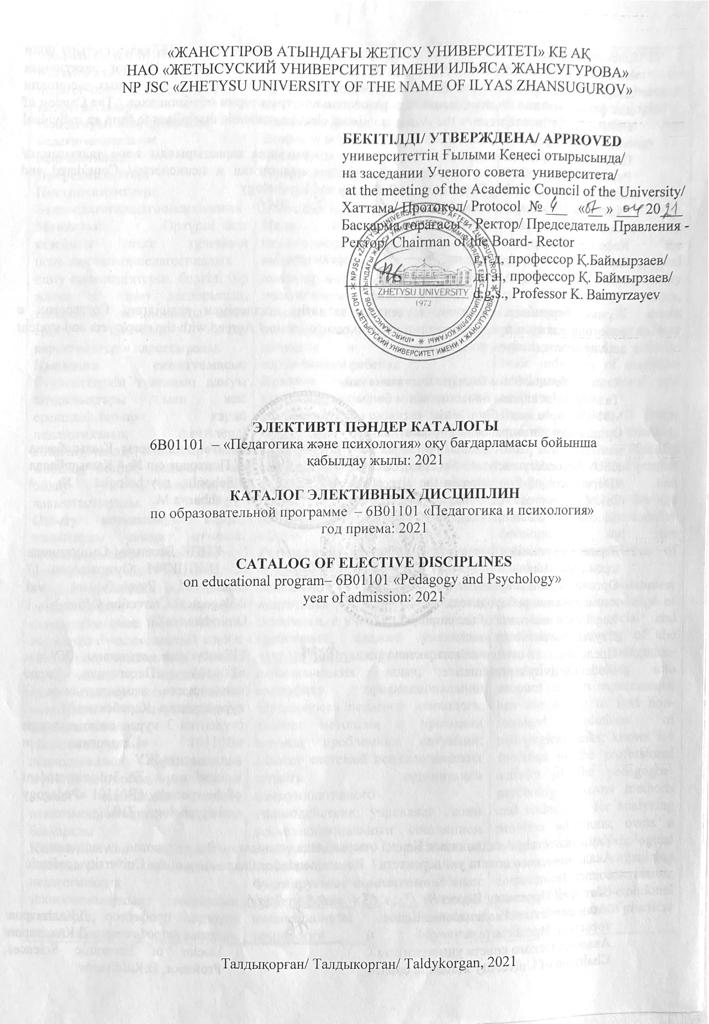 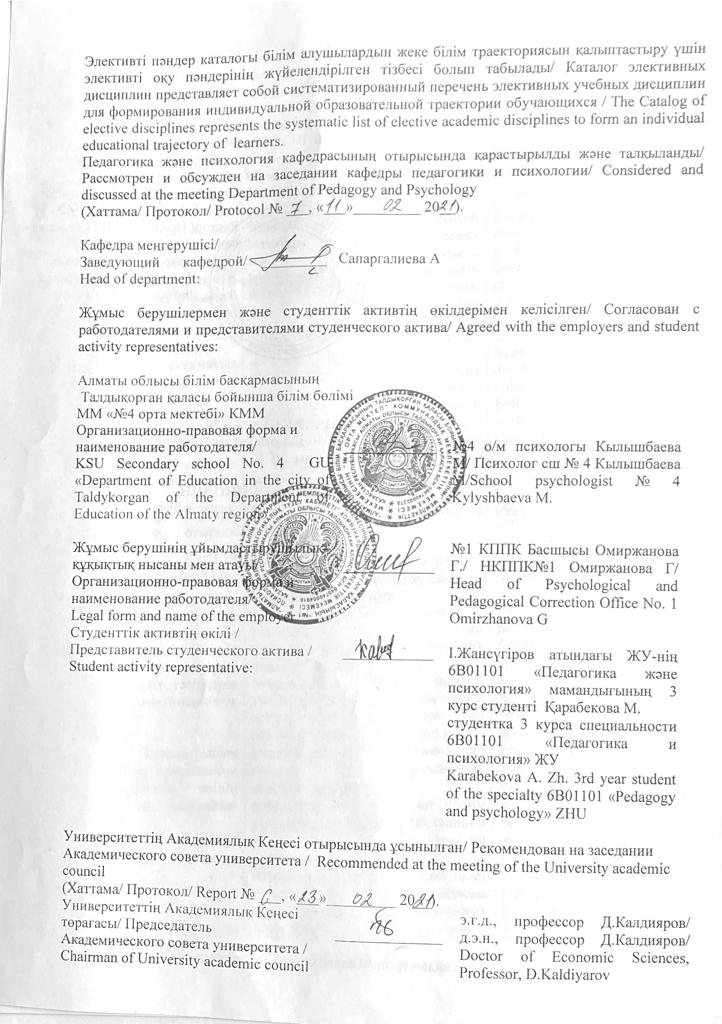 Модуль коды: БППӘКНМодуль атауы: Болашақ педагог-психолог әрекетінің кәсіби негіздері Пән атауы: Жас ерекшелік педагогикасы және психологиясыПререквизиттер:Постреквизиттер: Этнопедагогика, этнопсихологияМақсаты:      Әртүрлі жас кезеңінде жеке тұлғаның психологиялық-педагогикалық даму ерекшеліктерін, белгілі бір жасқа тән даму дағдарысын, танымдық, эмоционалды және ерікті дамудың негізгі көрсеткіштерін қарастырады.Қысқаша сипаттамасы: Студенттердің тұлғаның дамуы заңдылықтары мен жас ерекшеліктеріне қарай педагогикалық фактілерді анықтау, талдау, салыстыру және жобалау секілді педагогикалық ойлау қабілеттерін қалыптастырады.Оқыту нәтижелері:қазіргі талаптарды ескере отырып, болашақ педагог - психологтың әлеуметтік-кәсіби дайындық курсының базалық біліміне ие; педагогикалық міндеттерді стандартты емес шешу біліміне ие; педагог –психологтың кәсіби қызметінің ерекшелігін біледі; проблемалық жағдайларды талдау әдістері мен тәсілдерін меңгерген; коммуникативтік қарым-қатынасты ұйымдастырудың психологиялық құралдарының жүйесін меңгерген; практикалық қызмет жағдайында өзінің психоэмоционалдық жағдайын басқарадыҚалыптасатын құзыреттер: оқытудағы инновациялық педагогикалық технологиялардың теориялық негіздерін, әртүрлі педагогикалық жүйелердің ерекшеліктерін, сондай-ақ білім берудің әр түрлі деңгейлеріне арналған білім беру бағдарламаларының ерекшеліктерін біледі; кәсіби қызметте жаңа технологиялардың инновациялық идеяларын жүзеге асырадыКод модуля: ОПДБППНазвание модуля: Основы профессиональной деятельности будущего педагога- психологаНазвание дисциплины:Возрастная педагогика и психологияПререквизиты: Постреквизиты: Этнопедагогика,этнопсихологияЦель: Формирует студентов педагогическое мышления, умения выделять, описывать, анализировать и прогнозировать педагогические факты и явления, исходя из возрастных закономерностей развития личности и индивидуальных особенностей ребенкаКраткое описание: Содержит характеристику психолого-педагогического развития личности на разных возрастных этапах, кризисы развития, характерные для того или иного возраста, типы ведущей деятельности, основные показатели познавательного развития, эмоционально-волевой сферы.Результаты обучения: обладает базовыми знаниями  курса социально- профессиональной подготовки будущего педагога-психолога, с учетом  современных требований; владеет умениями находить нестандартные  решения педагогических задач; знает специфику профессиональной деятельности педагога- психолога;  владеет методами и приемами анализа проблемных ситуаций; владеет системой психологических средств организации коммуникативного взаимодействия; управляет своим психоэмоциональным  состоянием в условиях  практической деятельности.Формируемые компетенции:знает теоретические основы инновационных педагогических технологий в обучении, особенности различных педагогических систем, а также образовательных программ для различных уровней образования; реализует инновационные идеи новых технологий в профессиональной деятельности.Сode of module: PABFTP Name of module: the professional activity bases of future teacher-psychologistName of discipline:  Age pedagogy and psychologyPrerequisites: Postrequisites: Ethnopedagogics,ethnic psychologyPurpose: It contains the characteristics of the psychological and pedagogical development of the personality at different age stages, development crises characteristic of one or another age, types of leading activity, basic indicators of cognitive development, emotional and volitional sphere.Brief description:It forms students' pedagogical thinking, the ability to identify, describe, analyze and predict pedagogical facts and phenomena based on the age patterns of personality development and the individual characteristics of the child.Learning outcomes: possesses basic knowledge of the course of social and professional training of the future pedagogue-psychologist, taking into account modern requirements; has the ability to find non-standard solutions of pedagogical tasks; knows the specifics of the professional activity of the pedagogue-psychologist; owns methods and techniques for analyzing problem situations; owns a system of psychological means of organizing communicative interaction; manages his psycho-emotional state in the context of practical activities.Formed competencies:knows the theoretical foundations of innovative pedagogical technologies in education, features of various pedagogical systems, as well as educational programs for various levels of education; implements innovative ideas of new technologies in their professional activities.Модуль коды: ПІӘНМодуль атауы: Педагогикалық іс-әрекет негіздеріПән атауы: Тәрбие жұмысының теориясы мен әдістемесіПререквизиттер: ПедагогикаПостреквизиттер: Педагогикалық іс-тәжірибе Мақсаты: студенттердің тәрбие жұмыстарының теориясы мен әдістемесі саласындағы білімін, дағдыларын кеңейту, пысықтау, нақты тәрбиелік міндеттерді шығармашылық тұрғыдан шешу, дағдыларды қалыптастыру мақсатын ұстанады.      Қысқаша сипаттамасы:Жаңартылған білім беру мазмұны жағдайында орта білім беру мекемелеріндегі тәрбие үрдісін ұйымдастыру әдістерін және құрылымын, сипаты мен мазмұнын, білім берудің ерекшеліктері мен қағидаларын қарастырады. Болашақ педагогтардың кәсіби өсуі мен өздігінен білімін жетілдіруге бағытталғанОқыту нәтижелері: Адамның психоэмоционалды жағдайының ықтимал асқынуларын уақтылы анықтау және алдын-алу және конфликтті жағдайларды шешу үшін адамның дамуының табиғаты, механизмдері, құрылымы және өлшемдері туралы білімді қолдану;Қалыптасатын құзыреттер: негізгі психологиялық –педагогикалық ұғымдарды , заңдарды және құбылыстарды біледі; педагогикалық әрекетті тұтастай  қабылдауға және жүйелі ойлауға қабілетті; тәрбиелеу мен білім беруде тұлғаның даму заңдылықтарын меңгеру;Код модуля:  ОПДНазвание модуля: Основы педагогической деятельностиНазвание дисциплины: Теория и методика воспитательной работыПререквизиты: ПедагогикаПостреквизиты:  Педагогическая практикаЦель:  придерживается цели расширения, отработки знаний, навыков в области теории и методики воспитательной работы студентов, творческого решения конкретных воспитательных задач, формирования навыков. Краткое описание:  Рассматривает  методы организации учебно-воспитательной работы и описывает закономерности, сущность и содержание процессов воспитания, изучает особенности и принципы воспитания в рамках обновленного содержания среднего образования.  Направлена на формирование интереса будущего педагога для последующего педагогического самообразования и профессионального самосовершенствованияРезультаты обучения:  иметь представление об общих закономерностях развития общества, природы и мышления; уметь выдвигать, обосновывать и подвергать критике те или иные суждения, отделять существенное от несущественного; обладать способностью реализации инновационных идей; уметьипользовать информационные технологии в профессиональной деятельности;Формируемые компетенции:знать теоретические основы инновационных педагогических технологий в обучении, особенности различных педагогических систем, а также образовательных программ для различных уровней образования; реализовать инновационные идеи новых технологий в профессиональной деятельности;Сode of module: FPA Name of module: Fundamentals of pedagogical activities Name of discipline: Theory and methodology of educational work Prerequisites: PedagogyPostrequisites:  Pedagogical practicePurpose: adheres to the goal of expanding, developing knowledge, skills in the field of theory and methods of educational work of students, creative solutions to specific educational tasks, and the formation of skills.Brief description: Considers the methods of organizing educational work and describes the patterns, essence and content of the processes of education, studies the features and principles of education within the framework of the updated content of secondary education. Aimed at the formation of the interest of the future teacher for subsequent pedagogical self-education and professional self-improvementLearning outcomes: Apply knowledge about the nature, mechanisms, structure and criteria of human development to timely identify and prevent possible complications of the psychoemotional state of the individual and resolve conflict situations.Formed competencies: – toknows the basic psychological and pedagogical concepts, laws and phenomena; capable of systemic thinking and holistic perception of pedagogical reality; has an idea about the patterns of personality development, the processes of training and education.Модуль коды: ПІӘНМодуль атауы: Педагогикалық іс-әрекет негіздеріПән атауы: Отбасы педагогикасыПререквизиттер: ПедагогикаПостреквизиттер:  Мақсаты:   студенттерде тұлғаның әлеуметтік қалыптасуындағы отбасының рөлі туралы түсінік қалыптастыру, отбасылық педагогиканың теориялық негіздерін білуотбасылық тәрбиенің жолдары мен құралдары туралы түсініктектерін қалыптастыру  Қысқаша сипаттамасы:Студенттерде жеке тұлғаның әлеуметтік қалыптасуындағы отбасының рөлі туралы түсінік қалыптастыру, отбасылық педагогиканың теориялық негіздерін білу, отбасылық тәрбиенің жолдары мен құралдары туралы түсінік, білім беру мекемелері мен отбасының тәрбиелік міндеттерін шешуде өзара іс-қимылын ұйымдастыру шарттары. Студенттердің мектепке дейінгі және мектеп жасындағы балалардың ата-аналарымен кешенді өзара қарым-қатынасты жүзеге  асыруға дайындығын қалыптастыруОқыту нәтижелері: Білім алушылардың жеке білім беру қажеттіліктерін, даму үдерістерінің физиологиялық және функционалдық ерекшеліктерін ескере отырып, орта білім берудің жаңартылған мазмұны жағдайында оқу-тәрбие процесін ұйымдастыру және басқару;Қалыптасатын құзыреттер: оқытудағы инновациялық педагогикалық технологиялардың теориялық негіздерін, әртүрлі педагогикалық жүйелердің ерекшеліктерін, сондай-ақ білім берудің әр түрлі деңгейлеріне арналған білім беру бағдарламаларының ерекшеліктерін біледі; кәсіби қызметте жаңа технологиялардың инновациялық идеяларын жүзеге асыруКод модуля:  ОПДНазвание модуля: Основы педагогической деятельности Название дисциплины: Семейная педагогикаПререквизиты: ПедагогикаПостреквизиты:  Цель: формировать у студентов понимание роли семьи в социальном становлении личности, знание теоретических основ семейной педагогики, представления о путях исредствах семейного воспитания, условия организации взаимодействия образовательных учреждений исемьи при решении воспитательных задач  Краткое описание: Формирование у студентов понимания роли семьи в социальном становлении личности, знание теоретических основ семейной педагогики, представления о путях и средствах семейного воспитания, условия организации взаимодействия образовательных учреждений и семьи при решении воспитательных задач.Формирование у студентов готовности осуществлять комплексное взаимодействие с родителями детей дошкольного и школьного возраста. Результаты обучения: владеть базовыми знаниями  курса социально- профессиональной подготовки будущего педагога-психолога, с учетом  современных требований; владеть умениями находить нестандартные  решения педагогических задач; знать специфику профессиональной деятельности педагога- психолога;  владеть методами и приемами анализа проблемных ситуаций; владеть системой психологических средств организации коммуникативного взаимодействия; управлять своим психоэмоциональным  состоянием в условиях  практической деятельности;Формируемые компетенции:знать теоретические основы инновационных педагогических технологий в обучении, особенности различных педагогических систем, а также образовательных программ для различных уровней образования; реализовать инновационные идеи новых технологий в профессиональной деятельности;Сode of module: FPA Name of module: Fundamentals of pedagogical activities Name of discipline:   Family Pedagogy Prerequisites: PedagogyPostrequisites:  Purpose: to form students' understanding of the role of the family in the social formation of the individual, knowledge of the theoretical foundations of family pedagogy, ideas about ways andmeans of family education, conditions for the organization of interaction between educational institutions andthe family in solving educational tasksBrief description: Formation of students' understanding of the role of the family in the social development of the individual, knowledge of the theoretical foundations of family pedagogy, ideas about the ways and means of family education, the conditions for organizing the interaction of educational institutions and the family in solving educational problems. Formation of students' readiness to carry out complex interaction with parents of children of preschool and school age. Learning outcomes: To organize and manage  the educational process in the conditions of the updated content of secondary education, taking into account the physiological and functional features of the development processes, individual educational needs of students.Formed competencies:  toknows the theoretical foundations of innovative pedagogical technologies in education, features of various pedagogical systems, as well as educational programs for various levels of education; implements innovative ideas of new technologies in their professional activities.Модуль коды: ПІӘНМодуль атауы: Педагогикалық іс-әрекет негіздеріПән атауы: Отбасы және мектеп Пререквизиттер:ПедагогикаПостреквизиттер:  Мақсаты:  Пәнді игерудің мақсаты-отбасы педагогикасы және мұғалімнің отбасымен өзара әрекеттесуін ұйымдастыру әдістемесі саласындағы білімді меңгеру арқылы студенттердің арнайы кәсіби құзыреттілігін қалыптастыруға ықпал ету    Қысқаша сипаттамасы:Студенттерге отбасы мен мектеп арасындағы өзара қарым-қатынасының жалпы міндетін, сапалы білім беру, адамгершілік пен мінез-құлық мәдениетін тәрбиелеу, салауатты өмір салтына деген қажеттілікті қалыптастыру,ата-аналардың бала тәрбиесіндегі рөлі туралы дұрыс түсініктерін қалыптастыру,  ата-аналармен диалогтық және ынтымақтастық қарым-қатынас нысандарын, ата-аналар мен балалардың бірлескен қызметін ұйымдастыру нысандарын меңгеруі.Отбасының тәрбиелік әлеуетін арттыру бойынша мектептің жұмыс мазмұнымен танысуОқыту нәтижелері: Білім алушылардың жеке білім беру қажеттіліктерін, даму үдерістерінің физиологиялық және функционалдық ерекшеліктерін ескере отырып, орта білім берудің жаңартылған мазмұны жағдайында оқу-тәрбие процесін ұйымдастыру және басқару;Қалыптасатын құзыреттер:оқытудағы инновациялық педагогикалық технологиялардың теориялық негіздерін, әртүрлі педагогикалық жүйелердің ерекшеліктерін, сондай-ақ білім берудің әр түрлі деңгейлеріне арналған білім беру бағдарламаларының ерекшеліктерін біледі; кәсіби қызметте жаңа технологиялардың инновациялық идеяларын жүзеге асыруКод модуля:  ОПДНазвание модуля: Основы педагогической деятельностиНазвание дисциплины: Семья и школаПререквизиты:  ПедагогикаПостреквизиты:  Цель: Целью освоения дисциплины является содействие становлению специальной профессиональной компетентности обучающихся путем овладения знаниями в области семейной педагогики и методики организации взаимодействия педагога с семьей.  Краткое описание:  Формирование у студентов пониманияобщих целей взаимодействиясемьи и школы, о качественном образовании, о нравственной и поведенческой культуре, необходимости здорового образа жизни, формирование правильного понимания роли родителей в воспитании детей, овладение формами общения, формами организации совместной деятельности родителей и детей. Знакомство с содержанием работы школы по повышению образовательного потенциала семьи.Результаты обучения: владеть базовыми знаниями  курса социально- профессиональной подготовки будущего педагога-психолога, с учетом  современных требований; владеть умениями находить нестандартные  решения педагогических задач; знать специфику профессиональной деятельности педагога- психолога;  владеть методами и приемами анализа проблемных ситуаций; владеть системой психологических средств организации коммуникативного взаимодействия; управлять своим психоэмоциональным  состоянием в условиях  практической деятельности;Формируемые компетенции знать теоретические основы инновационных педагогических технологий в обучении, особенности различных педагогических систем, а также образовательных программ для различных уровней образования; реализовать инновационные идеи новых технологий в профессиональной деятельности;Сode of module: FPA Name of module: Fundamentals of pedagogical activities Name of discipline Family and school Prerequisites: PedagogyPostrequisites:  Purpose: The purpose of mastering the discipline is to promote the formation of special professional competence of students by mastering knowledge in the field of family pedagogy and methods of organizing teacher-family interaction.Brief description:  Formation of students' understanding of the general goals of interaction between the family and the school, about quality education, about moral and behavioral culture, the need for a healthy lifestyle, the formation of a correct understanding of the role of parents in raising children, mastering the forms of communication, forms of organizing joint activities of parents and children. Acquaintance with the content of the work of the school to increase the educational potential of the family.Learning outcomes: To organize and manage  the educational process in the conditions of the updated content of secondary education, taking into account the physiological and functional features of the development processes, individual educational needs of students.Formed competencies:  toknows the theoretical foundations of innovative pedagogical technologies in education, features of various pedagogical systems, as well as educational programs for various levels of education; implements innovative ideas of new technologies in their professional activities.Модуль коды: ПІӘНМодуль атауы: Педагогикалық іс-әрекет негіздеріПән атауы: Сыбайлас жемқорлыққа қарсы тәрбие   Пререквизиттер:ПедагогикаПостреквизиттер:  Мақсаты: Сыбайлас жемқорлыққа қарсы тәрбиенің мақсаты білім алушыларда сыбайлас жемқорлықтуралы  ойлау және іс-әрекет тәсілі ретінде қабылдамауды қалыптастыру болып табылады,мінез-құлық, сыбайлас жемқорлыққа азаматтық, теріс қатынасты қалыптастыру.Қысқаша сипаттамасы: Ол студенттің сыбайлас жемқорлыққа қарсы білім жүйесін қалыптастыруға, сыбайлас жемқорлыққа қарсы нормаларды сақтау мінез-құлық қатынастарын дамытуға бағытталған. Білім беру ортасында оқушылардың жеке басының сыбайлас жемқорлыққа қарсы бағытталу деңгейіне қол жеткізуді қамтамасыз ететін логикалық және ғылыми негізделген жағдайларды құру. Студенттердің жеке тұлғасының сыбайлас жемқорлыққа қарсы бағытын қалыптастыру бойынша тәрбие жұмысының ақырғы нәтижесі - білімді дамыту, әлеуметтік-адамгершілік нормаларын, қоғамдағы мінез-құлық ережелерін студенттің сенімі деңгейінде қабылдау. Оқыту нәтижелері: қазіргі заманғы ақпараттық ағындарда бағдарлай білу және қарқынды өзгеретін әлеуметтік құбылыстар мен процестерге бейімделу; белгісіздік пен тәуекел жағдайында барабар шешімдер қабылдау дағдыларын меңгеру. Қалыптасатын құзыреттер: оқытудағы инновациялық педагогикалық технологиялардың теориялық негіздерін, әртүрлі педагогикалық жүйелердің ерекшеліктерін, сондай-ақ білім берудің әр түрлі деңгейлеріне арналған білім беру бағдарламаларының ерекшеліктерін біледі; кәсіби қызметте жаңа технологиялардың инновациялық идеяларын жүзеге асыру;Код модуля:  ОПДНазвание модуля: Основы педагогической деятельностиНазвание дисциплины: Анти-коррупционное воспитание  Пререквизиты:  ПедагогикаПостреквизиты:  Цель: Цель антикоррупционного воспитания заключается в формировании у обучающихся неприятия коррупции как образа мысли и образа действий,поведения, формировании гражданского, негативного отношения к коррупции. Краткое описание: Направлена на формирование системы антикоррупционных знаний у студента, развитие поведенческих установок соблюдения антикоррупционных норм. Создание логично и научно обоснованных условий в воспитательной среде, обеспечивающих достижение необходимого уровня антикоррупционной направленности личности студентов. Конечным результатом воспитательной работы по формированию антикоррупционной направленности личности студентов является освоение знаний, принятие социальных и моральных норм, правил поведения в обществе на уровне убеждений студента.  Результаты обучения: уметь ориентироваться  в современных информационных потоках и адаптироваться к динамично меняющимся социальным явлениям и процессам;  владеть навыками принятия  адекватных решений в условиях неопределенности   и риска.  Формируемые компетенции знать теоретические основы инновационных педагогических технологий в обучении, особенности различных педагогических систем, а также образовательных программ для различных уровней образования; реализовать инновационные идеи новых технологий в профессиональной деятельности;Сode of module: FPA Name of module: Fundamentals of pedagogical activities Name of discipline  Prerequisites: PedagogyPostrequisites:  Purpose: The purpose of anti-corruption education is to form students' rejection of corruption as a way of thinking and acting,behavior, the formation of a civil, negative attitude to corruption.Brief description Learning outcomes: To use methods of preserving and supporting the mental health of students and advanced psychological technologies in the organization of psychological and pedagogical education, psychological prevention and correction.Formed competencies: – toknows the theoretical foundations of innovative pedagogical technologies in education, features of various pedagogical systems, as well as educational programs for various levels of education; implements innovative ideas of new technologies in their professional activities.Модуль коды:БППӘКНМодуль атауы: Болашақ педагог-психолог әрекетінің кәсіби негіздеріПән атауы: Даму психологиясыПререквизиттер:Постреквизиттер: Этнопедагогика,этнопсихологияМақсаты:      Әртүрлі жас кезеңінде жеке тұлғаның психологиялық-педагогикалық даму ерекшеліктерін, белгілі бір жасқа тән даму дағдарысын, танымдық, эмоционалды және ерікті дамудың негізгі көрсеткіштерін қарастырады.Қысқаша сипаттамасы: Студенттердің тұлғаның дамуы заңдылықтары мен жас ерекшеліктеріне қарай педагогикалық фактілерді анықтау, талдау, салыстыру және жобалау секілді педагогикалық ойлау қабілеттерін қалыптастырады.Оқыту нәтижелері:қазіргі талаптарды ескере отырып, болашақ педагог - психологтың әлеуметтік-кәсіби дайындық курсының базалық біліміне ие; педагогикалық міндеттерді стандартты емес шешу біліміне ие; педагог –психологтың кәсіби қызметінің ерекшелігін біледі; проблемалық жағдайларды талдау әдістері мен тәсілдерін меңгерген; коммуникативтік қарым-қатынасты ұйымдастырудың психологиялық құралдарының жүйесін меңгерген; практикалық қызмет жағдайында өзінің психоэмоционалдық жағдайын басқарады.Қалыптасатын құзыреттер: оқытудағы инновациялық педагогикалық технологиялардың теориялық негіздерін, әртүрлі педагогикалық жүйелердің ерекшеліктерін, сондай-ақ білім берудің әр түрлі деңгейлеріне арналған білім беру бағдарламаларының ерекшеліктерін біледі; кәсіби қызметте жаңа технологиялардың инновациялық идеяларын жүзеге асырадыКод модуля: ОПДБППНазвание модуля:Основы профессиональной деятельности будущего педагога- психологаНазвание дисциплины:Психология развитияПререквизиты: Постреквизиты: Этнопедагогика, этнопсихологияЦель: Формирует студентов педагогическое мышления, умения выделять, описывать, анализировать и прогнозировать педагогические факты и явления, исходя из возрастных закономерностей развития личности и индивидуальных особенностей ребенкаКраткое описание: Содержит характеристику психолого-педагогического развития личности на разных возрастных этапах, кризисы развития, характерные для того или иного возраста, типы ведущей деятельности, основные показатели познавательного развития, эмоционально-волевой сферы.Результаты обучения: обладает базовыми знаниями  курса социально- профессиональной подготовки будущего педагога-психолога, с учетом  современных требований; владеет умениями находить нестандартные  решения педагогических задач; знает специфику профессиональной деятельности педагога- психолога;  владеет методами и приемами анализа проблемных ситуаций; владеет системой психологических средств организации коммуникативного взаимодействия; управляет своим психоэмоциональным  состоянием в условиях  практической деятельностиФормируемые компетенции: знает теоретические основы инновационных педагогических технологий в обучении, особенности различных педагогических систем, а также образовательных программ для различных уровней образования; реализует инновационные идеи новых технологий в профессиональной деятельности.Сode of module: PABFTPName of module: the professional activity bases of future teacher-psychologistName of discipline: Psychologyof developmentPrerequisites:Postrequisites: Ethnopedagogics,ethnic psychologyPurpose: Purpose: It contains the characteristics of the psychological and pedagogical development of the personality at different age stages, development crises characteristic of one or another age, types of leading activity, basic indicators of cognitive development, emotional and volitional sphere.Brief description:It forms students' pedagogical thinking, the ability to identify, describe, analyze and predict pedagogical facts and phenomena based on the age patterns of personality development and the individual characteristics of the childLearning outcomes:possesses basic knowledge of the course of social and professional training of the future pedagogue-psychologist, taking into account modern requirements; has the ability to find non-standard solutions of pedagogical tasks; knows the specifics of the professional activity of the pedagogue-psychologist; owns methods and techniques for analyzing problem situations; owns a system of psychological means of organizing communicative interaction; manages his psycho-emotional state in the context of practical activities.Formed competencies:knows the theoretical foundations of innovative pedagogical technologies in education, features of various pedagogical systems, as well as educational programs for various levels of education; implements innovative ideas of new technologies in their professional activities.Модуль коды: ППҒДМодуль атауы: Психология-педагогикалық ғылым дамуыныңПән атауы: Педагогика тарихыПререквизиттер:Постреквизиттер:Педагогиканы оқыту әдістемеі Мақсаты: Болашақ педагогтардың дүниетанымы  мен педагогикалық ойлау қабілеттерін, кәсіби педагогикалық білімнің ғылыми негіздерін қоғамның даму тарихымен байланыстыра зерттейді. Қысқаша сипаттамасы:       Студенттердің педагогика тарихы, ғылыми-теориялық негіздері туралы білімдері мен кәсіби құзыреттіліктерін қалыптастыру.Оқыту нәтижелері: білім берудің ерекшеліктері мен жалпы заңдылықтарын, оқытудың, тәрбие мен дамудың ғылыми - теориялық негіздерін біледі; педагогика мен психологияның категориялық аппаратын қолданады Қалыптасатын құзыреттер: негізгі психологиялық –педагогикалық ұғымдарды , заңдарды және құбылыстарды біледі; педагогикалық әрекетті тұтастай  қабылдауға және жүйелі ойлауға қабілетті; тәрбиелеу мен білім беруде тұлғаның даму заңдылықтарын меңгередіКод модуля: РППННазвание модуля:Развитие психолого- педагогической наукиНазвание дисциплины:История педагогикиПререквизиты: Постреквизиты: методика преподавания педагогикиЦель: Предусматривает изложение истории педагогики в соответствие с историей развития общества, научные основы профессиональных педагогических знаний;
педагогическое мышление и мировоззрение будущего педагога.
Краткое описание: Формирование у студентов системы научно-теоретических знаний основ истории педагогики, развитие профессиональной компетенции.Результаты обучения: знает специфические особенности и общие закономерности образования, научно- теоретические основы обучения, воспитания и развития; использует категориальный  аппарат  педагогики и психологииФормируемые компетенции:знает закономерности и этапы развития общества, современные концепции  социальной структуры, стратификации и социальной мобильности; владеет навыками сбора, анализа и обработки данныхСode of module: PPSD Name of module: psychological and pedagogical science developmentName of discipline: History of PedagogyPrerequisites:Postrequisites:methods of teaching pedagogyPurpose: It provides for the presentation of the history of pedagogy in accordance with the history of the development of society, the scientific foundations of professional pedagogical knowledge;pedagogical thinking and worldview of the future teacher. Brief description:Formation of the system of scientific and theoretical knowledge of the fundamentals of the history of pedagogy in students, the development of professional competence.Learning outcomes:knows the specific features and general laws of education, the scientific and theoretical foundations of training, education and development; uses the categorical apparatus of pedagogy and psychologyFormed competencies:knows the basic psychological and pedagogical concepts, laws and phenomena; capable of systemic thinking and holistic perception of pedagogical reality; has an idea about the patterns of personality development, the processes of training and educationМодуль коды: ППҒДМодуль атауы: Психология-педагогикалық ғылым дамуыПән атауы: Қазақстанда педагогика ғылымының дамуыПререквизиттер:Постреквизиттер: Педагогиканы оқыту әдістемес Мақсаты: Болашақ педагогтардың дүниетанымы  мен педагогикалық ойлау қабілеттерін, кәсіби педагогикалық білімнің ғылыми негіздерін қоғамның даму тарихымен байланыстыра зерттейді. Қысқаша сипаттамасы:       Студенттердің педагогика тарихы, ғылыми-теориялық негіздері туралы білімдері мен кәсіби құзыреттіліктерін қалыптастыру.Оқыту нәтижелері: білім берудің ерекшеліктері мен жалпы заңдылықтарын, оқытудың, тәрбие мен дамудың ғылыми - теориялық негіздерін біледі; педагогика мен психологияның категориялық аппаратын қолданадыҚалыптасатын құзыреттер: негізгі психологиялық –педагогикалық ұғымдарды , заңдарды және құбылыстарды біледі; педагогикалық әрекетті тұтастай  қабылдауға және жүйелі ойлауға қабілетті; тәрбиелеу мен білім беруде тұлғаның даму заңдылықтарын меңгередіКод модуля: РППННазвание модуля:Развитие психолого- педагогической наукиНазвание дисциплины:Развитие педагогической науки в КазахстанеПререквизиты: Постреквизиты: методика преподавания педагогикиЦель: Предусматривает изложение истории педагогики в соответствие с историей развития общества, научные основы профессиональных педагогических знаний;
педагогическое мышление и мировоззрение будущего педагога.
Краткое описание:Формирование у студентов системы научно-теоретических знаний основ истории педагогики, развитие профессиональной компетенции.Результаты обучения: знает специфические особенности и общие закономерности образования, научно- теоретические основы обучения, воспитания и развития; использует категориальный  аппарат  педагогики и психологииФормируемые компетенции:знает закономерности и этапы развития общества, современные концепции  социальной структуры, стратификации и социальной мобильности; владеет навыками сбора, анализа и обработки данныхСode of module: PPSDName of module: psychological and pedagogical science developmentName of discipline: Development of pedagogical science in KazakhstanPrerequisites:Postrequisites: methods of teaching pedagogyPurpose: It provides for the presentation of the history of pedagogy in accordance with the history of the development of society, the scientific foundations of professional pedagogical knowledge;pedagogical thinking and worldview of the future teacher. Brief description:Formation of the system of scientific and theoretical knowledge of the fundamentals of the history of pedagogy in students, the development of professional competence.Learning outcomes:- knows the specific features and general laws of education, the scientific and theoretical foundations of training, education and development; uses the categorical apparatus of pedagogy and psychology.Formed competencies:knows the basic psychological and pedagogical concepts, laws and phenomena; capable of systemic thinking and holistic perception of pedagogical reality; has an idea about the patterns of personality development, the processes of training and educationМодуль коды: ППҒДМодуль атауы: Психология-педагогикалық ғылым дамуыПән атауы: Психология тарихыПререквизиттер:Постреквизиттер: Психологияны оқыту әдістемесіМақсаты: «Психология тарихы» курсының бағдарламасы қазіргі заманғы психология ғылымында көрініс тапқан психологиялық ойлардың дамуының барлық негізгі кезеңдерін қамтиды. Тарихи материалдың үлкен көлемі студенттердің әр тақырыпты өз бетінше оқып-үйренуін, сол арқылы білімін тереңдетуді және кеңейтуді талап етеді.Қысқаша сипаттамасы: Соңғы жылдары психологиялық ғылыммен жинақталған жаңа ғылыми деректер туралы студенттердің теориялық білімдерін қалыптастыруОқыту нәтижелері:білім берудің ерекшеліктері мен жалпы заңдылықтарын, оқытудың, тәрбие мен дамудың ғылыми - теориялық негіздерін біледі; педагогика мен психологияның категориялық аппаратын қолданадыҚалыптасатын құзыреттер: негізгі психологиялық –педагогикалық ұғымдарды , заңдарды және құбылыстарды біледі; педагогикалық әрекетті тұтастай  қабылдауға және жүйелі ойлауға қабілетті; тәрбиелеу мен білім беруде тұлғаның даму заңдылықтарын меңгередіКод модуля: РППННазвание модуля:Развитие психолого- педагогической наукиНазвание дисциплины:История психологииПререквизиты: Постреквизиты: методика преподавания психологииЦель: Программа курса "История психологии" включает все основные этапы развития психологической мысли, что отражено в современных психологических знаниях. Большое количество исторического материала требует от студентов самостоятельного изучения каждой темы дополнительно, тем самым углубляя и расширяя знания.Краткое описание: Формирование у студентов теоретических знаний о новых научных данных, накопленные психологической наукой за последние годы.Результаты обучения: знает специфические особенности и общие закономерности образования, научно- теоретические основы обучения, воспитания и развития; использует категориальный  аппарат  педагогики и психологииФормируемые компетенции:знает закономерности и этапы развития общества, современные концепции  социальной структуры, стратификации и социальной мобильности; владеет навыками сбора, анализа и обработки данныхСode of module: PPSDName of module: psychological and pedagogical science developmentName of discipline: History ofPsychologyPrerequisites:Postrequisites:methods of teaching psychology Purpose: The program of the course "History of Psychology" includes all the main stages of the development of psychological thought, which is reflected in modern psychological knowledge. A large amount of historical material requires students to independently study each topic additionally, thereby deepening and expanding knowledge.Brief description:formation of students of theoretical knowledge about new scientific data accumulated by psychological science in recent years.Learning outcomes:knows the specific features and general laws of education, the scientific and theoretical foundations of training, education and development; uses the categorical apparatus of pedagogy and psychology.Formed competencies:knows the basic psychological and pedagogical concepts, laws and phenomena; capable of systemic thinking and holistic perception of pedagogical reality; has an idea about the patterns of personality development, the processes of training and educationМодуль коды ППҒДМодуль атауы: Психология-педагогикалық ғылым дамуыПән атауы: Қазақстандағы психология ғылымның дамуыПререквизиттер:Постреквизиттер: Психологияны оқыту әдістемесіМақсаты: «Психология тарихы» курсының бағдарламасы қазіргі заманғы психология ғылымында көрініс тапқан психологиялық ойлардың дамуының барлық негізгі кезеңдерін қамтиды. Тарихи материалдың үлкен көлемі студенттердің әр тақырыпты өз бетінше оқып-үйренуін, сол арқылы білімін тереңдетуді және кеңейтуді талап етеді.Қысқаша сипаттамасы: Соңғы жылдары психологиялық ғылыммен жинақталған жаңа ғылыми деректер туралы студенттердің теориялық білімдерін қалыптастыруОқыту нәтижелері: білім берудің ерекшеліктері мен жалпы заңдылықтарын, оқытудың, тәрбие мен дамудың ғылыми - теориялық негіздерін біледі; педагогика мен психологияның категориялық аппаратын қолданадыҚалыптасатын құзыреттер: негізгі психологиялық –педагогикалық ұғымдарды , заңдарды және құбылыстарды біледі; педагогикалық әрекетті тұтастай  қабылдауға және жүйелі ойлауға қабілетті; тәрбиелеу мен білім беруде тұлғаның даму заңдылықтарын меңгередіКод модуля: РППННазвание модуля:Развитие психолого- педагогической наукиНазвание дисциплины:Развитие психологической науки в КазахстанеПререквизиты: Постреквизиты: методика преподавания психологииЦель: Программа курса "История психологии" включает все основные этапы развития психологической мысли, что отражено в современных психологических знаниях. Большое количество исторического материала требует от студентов самостоятельного изучения каждой темы дополнительно, тем самым углубляя и расширяя знания.Краткое описание: Формирование у студентов теоретических знаний о новых научных данных, накопленные психологической наукой за последние годы.Результаты обучения: знает специфические особенности и общие закономерности образования, научно- теоретические основы обучения, воспитания и развития; использует категориальный  аппарат  педагогики и психологииФормируемые компетенции:знает закономерности и этапы развития общества, современные концепции  социальной структуры, стратификации и социальной мобильности; владеет навыками сбора, анализа и обработки данныхСode of module: PPSDName of module: psychological and pedagogical science developmentName of discipline: The development of psychological science in KazakhstanPrerequisites:Postrequisites: methods of teaching psychologyPurpose: The program of the course "History of Psychology" includes all the main stages of the development of psychological thought, which is reflected in modern psychological knowledge. A large amount of historical material requires students to independently study each topic additionally, thereby deepening and expanding knowledge.Brief description:formation of students of theoretical knowledge about new scientific data accumulated by psychological science in recent years.Learning outcomes:knows the specific features and general laws of education, the scientific and theoretical foundations of training, education and development; uses the categorical apparatus of pedagogy and psychologyFormed competencies:knows the basic psychological and pedagogical concepts, laws and phenomena; capable of systemic thinking and holistic perception of pedagogical reality; has an idea about the patterns of personality development, the processes of training and educationМодуль коды: БППӘКНМодуль атауы:Болашақ педагог-психолог әрекетінің кәсіби негіздеріПән атауы: Білім берудегі  инновация Пререквизиттер:Постреквизиттер: Қарым-қатынастағы гармония мен дисгармонияҚарым-қатынастың психологиялық педагогикалық негіздеріМақсаты: Оқыту мен оқудағы жаңа тәсілдер, қазіргі заманғы парадигмалар мен білім беру технологиялары, сыни тұрғысынан ойлауға үйрету, оқушыларды жоба және ғылыми-зерттеу іс-әрекетіне бейімдеу, инновациялық білім беру қызметінің құрылымы мен педагогикалық менеджменттің ғылыми-теориялық негіздері мәселелерін қарастырады.Қысқаша сипаттамасы:      Кәсіби білім беру қйымдарындағы оқу-тәрбие үрдісін басқару іскерлігі, білім беру жүйесіндегі жағашылдық туралы білімдерін қалыптастырады.Оқыту нәтижелері: қазіргі талаптарды ескере отырып, болашақ педагог - психологтың әлеуметтік-кәсіби дайындық курсының базалық біліміне ие; педагогикалық міндеттерді стандартты емес шешу біліміне ие; педагог –психологтың кәсіби қызметінің ерекшелігін біледі; проблемалық жағдайларды талдау әдістері мен тәсілдерін меңгерген; коммуникативтік қарым-қатынасты ұйымдастырудың психологиялық құралдарының жүйесін меңгерген; практикалық қызмет жағдайында өзінің психоэмоционалдық жағдайын басқарадыҚалыптасатын құзыреттер: негізгі психологиялық –педагогикалық ұғымдарды , заңдарды және құбылыстарды біледі; педагогикалық әрекетті тұтастай  қабылдауға және жүйелі ойлауға қабілетті; тәрбиелеу мен білім беруде тұлғаның даму заңдылықтарын меңгередіКод модуля: ОПДБППНазвание модуля:Основы профессиональной деятельности будущего педагога- психологаНазвание дисциплины:Инновации в образовании                                                               Пререквизиты: Постреквизиты: гармония и дисгармония в общении, психолого- педагогические основы общенияЦель: Содержит следующую тематику : новые подходы в преподавании и обучении, современные парадигмы и технологии образования, обучение критическому мышлению, обучение школьников исследовательской и проектной деятельности, структура инновационной педагогической деятельности, научно-теоретические основы педагогического менеджмента.Краткое описание:Формирует комплексные знания в системе инновации в образовании, умение  управления учебно-воспитательным процессом в профессиональном образовательном учреждении.Результаты обучения: имеет представление об общих закономерностях развития общества, природы и мышления; умеет выдвигать, обосновывать и подвергать критике те или иные суждения, отделять существенное от несущественного; обладает способностью реализации инновационных идей; умеет ипользовать информационные технологии в профессиональной деятельностиФормируемые компетенции:знает основные психолого- педагогические понятия, законы и явления; способен к  системному мышлению и целостному восприятию педагогической действительности;  имеет представление о закономерностях развития личности, процессах обучения и воспитания.Сode of module: PABFTP Name of module: the professional activity bases of future teacher-psychologistName of discipline: Innovations in educationPrerequisites:Postrequisites: Harmony and disharmony in communication, Psychological and pedagogical bases of communicationPurpose: It contains the following topics: new approaches in teaching and learning, modern paradigms and educational technologies, teaching critical thinking, teaching schoolchildren research and project activities, the structure of innovative educational activities, the scientific and theoretical foundations of pedagogical management. Brief description:It forms comprehensive knowledge in the system of innovation in education, the ability to manage the educational process in a professional educational institution.Learning outcomes: has an understanding of the general patterns of development of society, nature and thinking; able to put forward, substantiate and criticize certain judgments, to separate the essential from the non-essential; possesses the ability to implement innovative ideas; can use information technology in professional activitiesFormed competencies: knows the basic psychological and pedagogical concepts, laws and phenomena; capable of systemic thinking and holistic perception of pedagogical reality; has an idea about the patterns of personality development, the processes of training and education.Модуль коды: БППӘКНМодуль атауы:Болашақ педагог-психолог әрекетінің кәсіби негіздеріПән атауы: Заманауи  педагогикалық технологияларПререквизиттер:Постреквизиттер: Қарым-қатынастағы гармония мен дисгармонияҚарым-қатынастың психологиялық педагогикалық негіздеріМақсаты: Оқыту мен оқудағы жаңа тәсілдер, қазіргі заманғы парадигмалар мен білім беру технологиялары, сыни тұрғысынан ойлауға үйрету, оқушыларды жоба және ғылыми-зерттеу іс-әрекетіне бейімдеу, инновациялық білім беру қызметінің құрылымы мен педагогикалық менеджменттің ғылыми-теориялық негіздері мәселелерін қарастырады.Қысқаша сипаттамасы:      Кәсіби білім беру қйымдарындағы оқу-тәрбие үрдісін басқару іскерлігі, білім беру жүйесіндегі жағашылдық туралы білімдерін қалыптастырадыОқыту нәтижелері: қазіргі талаптарды ескере отырып, болашақ педагог - психологтың әлеуметтік-кәсіби дайындық курсының базалық біліміне ие; педагогикалық міндеттерді стандартты емес шешу біліміне ие; педагог –психологтың кәсіби қызметінің ерекшелігін біледі; проблемалық жағдайларды талдау әдістері мен тәсілдерін меңгерген; коммуникативтік қарым-қатынасты ұйымдастырудың психологиялық құралдарының жүйесін меңгерген; практикалық қызмет жағдайында өзінің психоэмоционалдық жағдайын басқарадыҚалыптасатын құзыреттер: негізгі психологиялық –педагогикалық ұғымдарды , заңдарды және құбылыстарды біледі; педагогикалық әрекетті тұтастай  қабылдауға және жүйелі ойлауға қабілетті; тәрбиелеу мен білім беруде тұлғаның даму заңдылықтарын меңгередіКод модуля: ОПДБППНазвание модуля:Основы профессиональной деятельности будущего педагога- психологаНазвание дисциплины:Современные педагогические технологии                                                    Пререквизиты: Постреквизиты: гармония и дисгармония в общении, психолого- педагогические основы общенияЦель: Содержит следующую тематику : новые подходы в преподавании и обучении, современные парадигмы и технологии образования, обучение критическому мышлению, обучение школьников исследовательской и проектной деятельности, структура инновационной педагогической деятельности, научно-теоретические основы педагогического менеджмента.Краткое описание: Формирует комплексные знания в системе инновации в образовании, умение  управления учебно-воспитательным процессом в профессиональном образовательном учреждении.Результаты обучения: имеет представление об общих закономерностях развития общества, природы и мышления; умеет выдвигать, обосновывать и подвергать критике те или иные суждения, отделять существенное от несущественного; обладает способностью реализации инновационных идей; умеет ипользовать информационные технологии в профессиональной деятельностиФормируемые компетенции:знает основные психолого- педагогические понятия, законы и явления; способен к  системному мышлению и целостному восприятию педагогической действительности;  имеет представление о закономерностях развития личности, процессах обучения и воспитания.Сode of module: PABFTP Name of module: the professional activity bases of future teacher-psychologistName of discipline: Modern pedagogical technologiesPrerequisites:Postrequisites: Harmony and disharmony in communication, Psychological and pedagogical bases of communicationPurpose: It contains the following topics: new approaches in teaching and learning, modern paradigms and educational technologies, teaching critical thinking, teaching schoolchildren research and project activities, the structure of innovative educational activities, the scientific and theoretical foundations of pedagogical management. Brief description:It forms comprehensive knowledge in the system of innovation in education, the ability to manage the educational process in a professional educational institution.Learning outcomes: has an understanding of the general patterns of development of society, nature and thinking; able to put forward, substantiate and criticize certain judgments, to separate the essential from the non-essential; possesses the ability to implement innovative ideas; can use information technology in professional activitiesFormed competencies: knows the basic psychological and pedagogical concepts, laws and phenomena; capable of systemic thinking and holistic perception of pedagogical reality; has an idea about the patterns of personality development, the processes of training and education.Модуль коды: БППӘКНМодуль атауы:Болашақ педагог-психолог әрекетінің кәсіби негіздеріПән атауы: Білім берудегі менеджментПререквизиттер:Постреквизиттер: Қарым-қатынастағы гармония мен дисгармонияҚарым-қатынастың психологиялық педагогикалық негіздеріМақсаты: Оқыту мен оқудағы жаңа тәсілдер, қазіргі заманғы парадигмалар мен білім беру технологиялары, сыни тұрғысынан ойлауға үйрету, оқушыларды жоба және ғылыми-зерттеу іс-әрекетіне бейімдеу, инновациялық білім беру қызметінің құрылымы мен педагогикалық менеджменттің ғылыми-теориялық негіздері мәселелерін қарастырады.Қысқаша сипаттамасы:      Кәсіби білім беру қйымдарындағы оқу-тәрбие үрдісін басқару іскерлігі, білім беру жүйесіндегі жағашылдық туралы білімдерін қалыптастырадыОқыту нәтижелері: қазіргі талаптарды ескере отырып, болашақ педагог - психологтың әлеуметтік-кәсіби дайындық курсының базалық біліміне ие; педагогикалық міндеттерді стандартты емес шешу біліміне ие; педагог –психологтың кәсіби қызметінің ерекшелігін біледі; проблемалық жағдайларды талдау әдістері мен тәсілдерін меңгерген; коммуникативтік қарым-қатынасты ұйымдастырудың психологиялық құралдарының жүйесін меңгерген; практикалық қызмет жағдайында өзінің психоэмоционалдық жағдайын басқарадыҚалыптасатын құзыреттер: негізгі психологиялық –педагогикалық ұғымдарды , заңдарды және құбылыстарды біледі; педагогикалық әрекетті тұтастай  қабылдауға және жүйелі ойлауға қабілетті; тәрбиелеу мен білім беруде тұлғаның даму заңдылықтарын меңгередіКод модуля: ОПДБППНазвание модуля:Основы профессиональной деятельности будущего педагога- психологаНазвание дисциплины:Менеджмент всистеме образованияПререквизиты: Постреквизиты: гармония и дисгармония в общении, психолого- педагогические основы общения Цель: Содержит следующую тематику : новые подходы в преподавании и обучении, современные парадигмы и технологии образования, обучение критическому мышлению, обучение школьников исследовательской и проектной деятельности, структура инновационной педагогической деятельности, научно-теоретические основы педагогического менеджмента.Краткое описание: Формирует комплексные знания в системе инновации в образовании, умение  управления учебно-воспитательным процессом в профессиональном образовательном учреждении.Результаты обучения: имеет представление об общих закономерностях развития общества, природы и мышления; умеет выдвигать, обосновывать и подвергать критике те или иные суждения, отделять существенное от несущественного; обладает способностью реализации инновационных идей; умеет ипользовать информационные технологии в профессиональной деятельностиФормируемые компетенции:знает основные психолого- педагогические понятия, законы и явления; способен к  системному мышлению и целостному восприятию педагогической действительности;  имеет представление о закономерностях развития личности, процессах обучения и воспитания.Сode of module: PABFTPName of module: the professional activity bases of future teacher-psychologistName of discipline: Management in the education systemPrerequisites:Postrequisites: Harmony and disharmony in communication, Psychological and pedagogical bases of communicationPurpose: It contains the following topics: new approaches in teaching and learning, modern paradigms and educational technologies, teaching critical thinking, teaching schoolchildren research and project activities, the structure of innovative educational activities, the scientific and theoretical foundations of pedagogical management. Brief description:It forms comprehensive knowledge in the system of innovation in education, the ability to manage the educational process in a professional educational institution.Learning outcomes: has an understanding of the general patterns of development of society, nature and thinking; able to put forward, substantiate and criticize certain judgments, to separate the essential from the non-essential; possesses the ability to implement innovative ideas; can use information technology in professional activitiesFormed competencies: knows the basic psychological and pedagogical concepts, laws and phenomena; capable of systemic thinking and holistic perception of pedagogical reality; has an idea about the patterns of personality development, the processes of training and education.Модуль коды: БППӘКНМодуль атауы:Болашақ педагог-психолог әрекетінің кәсіби негіздеріПән атауы: Критериалды бағалау технологиясыПререквизиттер:Постреквизиттер: Қарым-қатынастағы гармония мен дисгармонияҚарым-қатынастың психологиялық педагогикалық негіздеріМақсаты: Оқыту мен оқудағы жаңа тәсілдер, қазіргі заманғы парадигмалар мен білім беру технологиялары, сыни тұрғысынан ойлауға үйрету, оқушыларды жоба және ғылыми-зерттеу іс-әрекетіне бейімдеу, инновациялық білім беру қызметінің құрылымы мен педагогикалық менеджменттің ғылыми-теориялық негіздері мәселелерін қарастырады.Қысқаша сипаттамасы:      Кәсіби білім беру қйымдарындағы оқу-тәрбие үрдісін басқару іскерлігі, білім беру жүйесіндегі жағашылдық туралы білімдерін қалыптастырадыОқыту нәтижелері: қазіргі талаптарды ескере отырып, болашақ педагог - психологтың әлеуметтік-кәсіби дайындық курсының базалық біліміне ие; педагогикалық міндеттерді стандартты емес шешу біліміне ие; педагог –психологтың кәсіби қызметінің ерекшелігін біледі; проблемалық жағдайларды талдау әдістері мен тәсілдерін меңгерген; коммуникативтік қарым-қатынасты ұйымдастырудың психологиялық құралдарының жүйесін меңгерген; практикалық қызмет жағдайында өзінің психоэмоционалдық жағдайын басқарадыҚалыптасатын құзыреттер: негізгі психологиялық –педагогикалық ұғымдарды , заңдарды және құбылыстарды біледі; педагогикалық әрекетті тұтастай  қабылдауға және жүйелі ойлауға қабілетті; тәрбиелеу мен білім беруде тұлғаның даму заңдылықтарын меңгередіКод модуля: ОПДБППНазвание модуля:Основы профессиональной деятельности будущего педагога- психологаНазвание дисциплины:Технология критериального оцениванияПререквизиты: Постреквизиты: гармония и дисгармония в общении, психолого- педагогические основы общенияЦель: Содержит следующую тематику : новые подходы в преподавании и обучении, современные парадигмы и технологии образования, обучение критическому мышлению, обучение школьников исследовательской и проектной деятельности, структура инновационной педагогической деятельности, научно-теоретические основы педагогического менеджмента.Краткое описание: Формирует комплексные знания в системе инновации в образовании, умение  управления учебно-воспитательным процессом в профессиональном образовательном учреждении.Результаты обучения: имеет представление об общих закономерностях развития общества, природы и мышления; умеет выдвигать, обосновывать и подвергать критике те или иные суждения, отделять существенное от несущественного; обладает способностью реализации инновационных идей; умеет ипользовать информационные технологии в профессиональной деятельностиФормируемые компетенции:знает основные психолого- педагогические понятия, законы и явления; способен к  системному мышлению и целостному восприятию педагогической действительности;  имеет представление о закономерностях развития личности, процессах обучения и воспитания.Сode of module: PABFTPName of module: the professional activity bases of future teacher-psychologistName of discipline: Technology criterial evaluationPrerequisites:Postrequisites: Harmony and disharmony in communication, Psychological and pedagogical bases of communicationPurpose: It contains the following topics: new approaches in teaching and learning, modern paradigms and educational technologies, teaching critical thinking, teaching schoolchildren research and project activities, the structure of innovative educational activities, the scientific and theoretical foundations of pedagogical management. Brief description:It forms comprehensive knowledge in the system of innovation in education, the ability to manage the educational process in a professional educational institution.Learning outcomes: has an understanding of the general patterns of development of society, nature and thinking; able to put forward, substantiate and criticize certain judgments, to separate the essential from the non-essential; possesses the ability to implement innovative ideas; can use information technology in professional activitiesFormed competencies: knows the basic psychological and pedagogical concepts, laws and phenomena; capable of systemic thinking and holistic perception of pedagogical reality; has an idea about the patterns of personality development, the processes of training and education.Модуль коды:ППЗӘНМодуль атауы: Психологиялық-педагогикалық зерттеулердің әдіснамалық негіздеріПән атауы: Педагогика және психологиядағы ғылыми зерттеу әдістері Пререквизиттер:Постреквизиттер: тұлғаның психологиялық-педагогикалық диагностикасыМақсаты: Студенттерді ғылыми-педагогикалық зерттеу әдістері мен әдіснамалық негіздерімен таныстыру.Қысқаша сипаттамасы:      ғылыми зерттеу нәтижелерін өңдеу  және материалдарды ғылыми мақала, баяндама, курстық жұмыс және т.б ұсынудағы шығармашылық қабілеттерін қалыптастыру.Оқыту нәтижелері: қоғамның, табиғат пен ойлаудың дамуының жалпы заңдылықтары туралы түсінікке ие; қандай да бір пайымдауларды ұсыну, негіздеу және сынға ұшырату, бар нәрседен жоқ дүниені ажырата білу; инновациялық идеяларды іске асыру қабілетіне ие болу; кәсіби қызметте ақпараттық технологияларды пайдалана білу;Қалыптасатын құзыреттер: негізгі психологиялық –педагогикалық ұғымдарды , заңдарды және құбылыстарды біледі; педагогикалық әрекетті тұтастай  қабылдауға және жүйелі ойлауға қабілетті; тәрбиелеу мен білім беруде тұлғаның даму заңдылықтарын меңгереді.Код модуля: МОППИНазвание модуля:Методологические основы психолого- педагогического исследованияНазвание дисциплины:Методы научных исследований в педагогике и психологии Пререквизиты: Постреквизиты: психолого-педагогическая диагностика личностиЦель: Ознакомление с методологическими основами и методикой научно-педагогических исследований; овладение студентами комплексом методов научно-педагогических исследований; формирование умений и навыков планирования, организации и проведения педагогического эксперимента; Краткое описание: Формирование умений и навыков обработки результатов исследовательской работы и оформление полученных материалов в виде научной работы (доклад, курсовые работы, сообщения, статья и др.).Результаты обучения: имеет представление об общих закономерностях развития общества, природы и мышления; умеет выдвигать, обосновывать и подвергать критике те или иные суждения, отделять существенное от несущественного; обладает способностью реализации инновационных идей; умеет ипользовать информационные технологии в профессиональной деятельностиФормируемые компетенции: знает основные психолого- педагогические понятия, законы и явления; способен к  системному мышлению и целостному восприятию педагогической действительности;  имеет представление о закономерностях развития личности, процессах обучения и воспитания.Сode of module: MFPPRName of module: Methodological foundations of psychological and pedagogical researchName of discipline: Methods of scientific research in pedagogy and psychology Prerequisites:Postrequisites: psychological and pedagogical diagnostics of personalityPurpose: It contains the following topics: new approaches in teaching and learning, modern paradigms and educational technologies, teaching critical thinking, teaching schoolchildren research and project activities, the structure of innovative educational activities, the scientific and theoretical foundations of pedagogical management. Brief description:It forms comprehensive knowledge in the system of innovation in education, the ability to manage the educational process in a professional educational institution.Learning outcomes: has an understanding of the general patterns of development of society, nature and thinking; able to put forward, substantiate and criticize certain judgments, to separate the essential from the non-essential; possesses the ability to implement innovative ideas; can use information technology in professional activitiesFormed competencies:knows the basic psychological and pedagogical concepts, laws and phenomena; capable of systemic thinking and holistic perception of pedagogical reality; has an idea about the patterns of personality development, the processes of training and education.Модуль коды:ТППАМодуль атауы:тұлғаның психологиялық-педагогикалық аспектілеріПән атауы: Қарым-қатынастағы гармония мен дисгармонияПререквизиттер: ПедагогикаПостреквизиттер: психологиялық басқаруМақсаты: Бұл курс студенттерге коммуникацияның негіздерін, оның түрлері, функциялары мен тетіктерін үйренуге арналған. Қарым-қатынас - бұл адамның өмір сүруінің қажетті шарты, алайда оның негізгі даму факторларының бірі және оның ақыл-ой дамуының маңызды көзі.Қысқаша сипаттамасы: Студенттер қарым-қатынас барысында өзара әрекеттесу, қақтығыстарды шешу және коммуникативті байланыс құралдары арқылы мақсаттарға жету үшін дағдыларын қалыптастырады.Оқыту нәтижелері:білім берудің ерекше ерекшеліктері мен жалпы заңдылықтарын, Оқытудың, тәрбие мен дамудың ғылыми - теориялық негіздерін біледі; педагогика мен психологияның категориялық аппаратын қолданады.Қалыптасатын құзыреттер: негізгі психологиялық - педагогикалық ұғымдарды, заңдар мен құбылыстарды біледі; педагогикалық шындықты жүйелі ойлауға және тұтас қабылдауға қабілетті; жеке тұлғаның даму заңдылықтары, оқыту және тәрбиелеу процестері туралы түсінікке ие.Код модуля: ППАЛНазвание модуля: психолого-педагогические аспекты личностиНазвание дисциплины:Гармония и дисгармония в общении Пререквизиты: ПедагогикаПостреквизиты: психологический менеджмент Цель: Данный курс  предназначен для изучения студентами основ общения, его видов, функций и механизмов. Общение является необходимым условием существования человека , вместе с тем, одним из основных факторов и важнейшим источником его психического развития.Краткое описание: Формирует у студентов навыки эффективного взаимодействия в ходе общения, разрешать конфликты, достигать поставленных целей через коммуникативные средства общенияРезультаты обучения: знает специфические особенности и общие закономерности образования, научно- теоретические основы обучения, воспитания и развития; использует категориальный  аппарат  педагогики и психологии. Формируемые компетенции: знает основные психолого- педагогические понятия, законы и явления; способен к  системному мышлению и целостному восприятию педагогической действительности;  имеет представление о закономерностях развития личности, процессах обучения и воспитания.Сode of module:PPAPName of module:psychological and pedagogical aspects of personalityName of discipline: Harmony and disharmony in communicationPrerequisites: PedagogyPostrequisites: psychological managementPurpose: This course is designed for students to learn the basics of communication, its types, functions and mechanisms. Communication is a necessary condition for the existence of man, however, one of the main factors and the most important source of his mental development.Brief description:It forms students' skills for effective interaction in the course of communication, resolving conflicts, and achieving goals through communicative means of communicationLearning outcomes:knows the specific features and General laws of education, scientific and theoretical foundations of training, education and development; uses the categorical apparatus of pedagogy and psychology.Formed competencies:knows the basic psychological and pedagogical concepts, laws and phenomena; capable of systematic thinking and a holistic perception of pedagogical reality; has an idea of the laws of personal development, the processes of training and education.Модуль коды:ТППАМодуль атауы:тұлғаның психологиялық-педагогикалық аспектілеріПән атауы: Қарым-қатынастың психологиялық педагогикалық негіздері Пререквизиттер: ПедагогикаПостреквизиттер: психологиялық басқаруМақсаты: Бұл курс студенттерге коммуникацияның негіздерін, оның түрлері, функциялары мен тетіктерін үйренуге арналған. Қарым-қатынас - бұл адамның өмір сүруінің қажетті шарты, алайда оның негізгі даму факторларының бірі және оның ақыл-ой дамуының маңызды көзі.Қысқаша сипаттамасы: Студенттер қарым-қатынас барысында өзара әрекеттесу, қақтығыстарды шешу және коммуникативті байланыс құралдары арқылы мақсаттарға жету үшін дағдыларын қалыптастырады.Оқыту нәтижелері:білім берудің ерекше ерекшеліктері мен жалпы заңдылықтарын, Оқытудың, тәрбие мен дамудың ғылыми - теориялық негіздерін біледі; педагогика мен психологияның категориялық аппаратын қолданады.Қалыптасатын құзыреттер: негізгі психологиялық - педагогикалық ұғымдарды, заңдар мен құбылыстарды біледі; педагогикалық шындықты жүйелі ойлауға және тұтас қабылдауға қабілетті; жеке тұлғаның даму заңдылықтары, оқыту және тәрбиелеу процестері туралы түсінікке ие.Код модуля: ППАЛНазвание модуля:психолого-педагогические аспекты личностиНазвание дисциплины:Психолого- педагогические основы общения Пререквизиты: ПедагогикаПостреквизиты: педагогический менеджментЦель: Данный курс  предназначен для изучения студентами основ общения, его видов, функций и механизмов. Общение является необходимым условием существования человека , вместе с тем, одним из основных факторов и важнейшим источником его психического развития.Краткое описание: Формирует у студентов навыки эффективного взаимодействия в ходе общения, разрешать конфликты, достигать поставленных целей через коммуникативные средства общенияРезультаты обучения: знает специфические особенности и общие закономерности образования, научно- теоретические основы обучения, воспитания и развития; использует категориальный  аппарат  педагогики и психологии. Формируемые компетенции: знает основные психолого- педагогические понятия, законы и явления; способен к  системному мышлению и целостному восприятию педагогической действительности;  имеет представление о закономерностях развития личности, процессах обучения и воспитания.Сode of module:PPAPName of module:psychological and pedagogical aspects of personalityName of discipline: Psychological and pedagogical bases of communicationPrerequisites: PedagogyPostrequisites: psychological managementPurpose: This course is designed for students to learn the basics of communication, its types, functions and mechanisms. Communication is a necessary condition for the existence of man, however, one of the main factors and the most important source of his mental development.Brief description:It forms students' skills for effective interaction in the course of communication, resolving conflicts, and achieving goals through communicative means of communicationLearning outcomes:knows the specific features and General laws of education, scientific and theoretical foundations of training, education and development; uses the categorical apparatus of pedagogy and psychology.Formed competencies:knows the basic psychological and pedagogical concepts, laws and phenomena; capable of systematic thinking and a holistic perception of pedagogical reality; has an idea of the laws of personal development, the processes of training and education.Модуль коды:ТППАМодуль атауы:Тұлғаның психологиялық-педагогикалық аспектілеріПән атауы: Тұлғаның психологиялық теориясы Пререквизиттер: Педагогика-психологиялық мамандыққа кіріспеПостреквизиттер:  Психологиялық менелжментМақсаты:   Студенттерде Коммуникацияның негіздерін, оның түрлері, функциялары мен тетіктерін үйрену;   қарым-қатынас барысында өзара әрекеттесу, қақтығыстарды шешу және коммуникативті байланыс құралдары арқылы мақсаттарға жету үшін дағдыларын қалыптастыру Қысқаша сипаттамасы:  Студенттердің жұмыс барысындағы мәселелерді шешуде алған психологиялық білімдерін қолдануға, өзін-өзі тану мен жетілдіру қабілеттерін қалыптастыру, психология ғылымы саласындағы ғылыми зерттеу мәселелерін зерттейді.Оқыту нәтижелері: қоғамдық пікірге, дәстүрлерге, әдет-ғұрыптарға, қоғамдық нормаларға негізделген әлеуметтік-этикалық құндылықтарды білу және олардың кәсіби қызметінде оларға назар аудару; Қалыптасатын құзыреттер: оқытудағы инновациялық педагогикалық технологиялардың теориялық негіздерін, әртүрлі педагогикалық жүйелердің ерекшеліктерін, сондай-ақ білім берудің әр түрлі деңгейлеріне арналған білім беру бағдарламаларының ерекшеліктерін біледі; кәсіби қызметте жаңа технологиялардың инновациялық идеяларын жүзеге асыру;Код модуля: ППАЛНазвание модуля:Психолого-педагогические аспекты личностиНазвание дисциплины: Психологические теории личности                  Пререквизиты:  Введение в педагогико-психологическую специальностьПостреквизиты: Психологический менеджмент  Цель:  Изучение у студентов основ коммуникации, ее видов, функций и механизмов; формирование навыков взаимодействия в процессе общения, разрешения конфликтов и достижения целей средствами коммуникативной коммуникацииКраткое описание:  ознакомление студентов с научными исследованиями в области психологии активности и поведения, формирование у студентов способностей к самоорганизации и стремлению к самопознанию и самосовершенствованию, систематизированных знаний о психологических основах активности и поведения человека и подготовка студентов к самостоятельному оперированию полученными психологическими знаниями при решении рабочих проблем.  Результаты обучения: знать социально-этические ценности, основанные на общественном мнении, традициях, обычаях, общественных нормах и ориентироваться на них в своей профессиональной деятельности;  Формируемые компетенции: знать теоретические основы инновационных педагогических технологий в обучении, особенности различных педагогических систем, а также образовательных программ для различных уровней образования; реализовать инновационные идеи новых технологий в профессиональной деятельности  Сode of module:PPAPName of module:psychological and pedagogical aspects of personalityName of discipline: Psychological theories of personality Prerequisites:  Introduction to the pedagogical and psychological specialtyPostrequisites:  Psychological managementPurpose: The study of the basics of communication, its types, functions and mechanisms among students; the formation of skills of interaction in the process of communication, conflict resolution and achievement of goals by means of communicative communication  Brief description:  familiarization of students with scientific research in the field of the psychology of activity and behavior, the formation of students' abilities for self-organization and the desire for self-knowledge and self-improvement, systematized knowledge about the psychological foundations of human activity and behavior and preparing students for independent operation of the acquired psychological knowledge in solving work problems.Learning outcomes: To identify individual psychological characteristics of a person, assessing the influence of gender, age, physiological and cultural factors.Formed competencies: toknows the theoretical foundations of innovative pedagogical technologies in education, features of various pedagogical systems, as well as educational programs for various levels of education; implements innovative ideas of new technologies in their professional activities.Модуль коды:ТППАМодуль атауы:Тұлғаның психологиялық-педагогикалық аспектілеріПән атауы: Тұлғаның белсенділік психологиясы  Пререквизиттер:  Педагогика-психологиялық мамандыққа кіріспеПостреквизиттер:  Психологиялық менеджментМақсаты:  Студенттерде қарым-қатынас негіздерін, оның түрлері, функциялары мен тетіктерін үйрену;   қарым-қатынас барысында өзара әрекеттесу, қақтығыстарды шешу және коммуникативті байланыс құралдары арқылы мақсаттарға жету үшін дағдыларын қалыптастыру Қысқаша сипаттамасы:  Адам белсенділігінің табиғатын, пайда болу механизмдерін, дамуын, адам белсенділігінің феноменологиясын; тұлғаның белсенділігін, субъектілік психикалық белсенділікті, белсенділіктің әлеуметтік факторларын зерттейді.Психиканың даму үрдісі, әртүрлі деңгейлердегі пайда болу механизмдері, дамуы және белсенділік көріністері туралы біледі. Психикалық даму заңдылықтары жайлы білімдерін қолданады. Оқыту нәтижелері: қоғамдық пікірге, дәстүрлерге, әдет-ғұрыптарға, қоғамдық нормаларға негізделген әлеуметтік-этикалық құндылықтарды білу және олардың кәсіби қызметінде оларға назар аудару;Қалыптасатын құзыреттер:   оқытудағы инновациялық педагогикалық технологиялардың теориялық негіздерін, әртүрлі педагогикалық жүйелердің ерекшеліктерін, сондай-ақ білім берудің әр түрлі деңгейлеріне арналған білім беру бағдарламаларының ерекшеліктерін біледі; кәсіби қызметте жаңа технологиялардың инновациялық идеяларын жүзеге асыру;Код модуля: ППАЛНазвание модуля: Психолого-педагогические аспекты личностиПререквизиты:  Введение в педагогико-психологическую специальностьПостреквизиты: Психологический менеджмент  Цель: Изучение у студентов основ коммуникации, ее видов, функций и механизмов; формирование навыков взаимодействия в процессе общения, разрешения конфликтов и достижения целей средствами коммуникативной коммуникацииКраткое описание: Изучение природы, механизмов зарождения, развития и проявления активности человека, феноменологии и природы активности человека; факторы, определяющие активность личности; факторы, определяющие субъектную психическую активность; социальные факторы активности. Знание о процессе развития психики, механизмы зарождения, развития и проявлений активности на разных уровнях. Уметьиспользовать знания закономерностей психического развития.Результаты обучения:знать социально-этические ценности, основанные на общественном мнении, традициях, обычаях, общественных нормах и ориентироваться на них в своей профессиональной деятельности;  Формируемые компетенции знать теоретические основы инновационных педагогических технологий в обучении, особенности различных педагогических систем, а также образовательных программ для различных уровней образования; реализовать инновационные идеи новых технологий в профессиональной деятельностиСode of module:PPAPName of module:psychological and pedagogical aspects of personalityName of discipline: Psychology of personality activity  Prerequisites Introduction to the pedagogical and psychological specialtyPostrequisites:  Psychological managementPurpose: The study of the basics of communication, its types, functions and mechanisms among students; the formation of skills of interaction in the process of communication, conflict resolution and achievement of goals by means of communicative communication  Brief description:  Study of the nature, mechanisms of origin, development and manifestation of human activity, phenomenology and nature of human activity; factors that determine the activity of the individual; factors that determine subjective mental activity; social factors of activity. Knowledge about the development of the psyche, the mechanisms of origin, development and manifestations of activity at different levels. Be able to use the knowledge of the laws of mental development.Learning outcomes:To identify individual psychological characteristics of a person, assessing the influence of gender, age, physiological and cultural factors.Formed competencies: toknows the theoretical foundations of innovative pedagogical technologies in education, features of various pedagogical systems, as well as educational programs for various levels of education; implements innovative ideas of new technologies in their professional activities.Модуль коды:ППҒДМодуль атауы: Психологиялық-педагогикалық ғылымды дамытуПән атауы: ЭтнопсихологияПререквизиттер: Педагогика,психологияПостреквизиттер: Әлеуметтік педагогика; Әлеуметтік психологияМақсаты: Қазақстан Республикасының халықтарының ұлттық дәстүрлері мен әдет-ғұрыптарын, әсіресе балаларды тәрбиелеу дәстүрін, этникалық стереотиптердің генезисін, психологиядағы оқыту әдістері мен құралдарын зерттеу. Қысқаша сипаттамасы: Этнопедагогикалық және этнопсихологиялық дағдыларды қалыптастыруға және оларды оқытуда шығармашылық пайдалануға көмектеседі.Оқыту нәтижелері: қоғамдық пікірге, дәстүрлерге, әдет-ғұрыптарға, қоғамдық нормаларға негізделген әлеуметтік-этикалық құндылықтарды біледі және оларға өзінің кәсіби қызметінде бағдарланады.Қалыптасатын құзыреттер: оқытудағы инновациялық педагогикалық технологиялардың теориялық негіздерін, әртүрлі педагогикалық жүйелердің ерекшеліктерін, сондай-ақ білім берудің түрлі деңгейлеріне арналған білім беру бағдарламаларын біледі; кәсіби қызметте жаңа технологиялардың инновациялық идеяларын іске асырады.Код модуля: РППННазвание модуля:развитие психолого-педагогической науки Название дисциплины:Этнопсихология  Пререквизиты: Педагогика,психологияПостреквизиты: социальная педагогика; социальная психология Цель: Изучает психологические особенности, национальные традиции и обычаи народов Республики Казахстан и в частности, традиции воспитания детей, генезиса этничеких стериотипов, методы и средства воспитания в энопсихологии.Краткое описание: Формирует у студентов навыки эффективного взаимодействия в ходе общения, разрешать конфликты, достигать поставленных целей через коммуникативные средства общенияРезультаты обучения: знает социально-этические ценности, основанные на общественном мнении, традициях, обычаях, общественных нормах и ориентируется на них в своей профессиональной деятельности.Формируемые компетенции:знает теоретические основы инновационных педагогических технологий в обучении, особенности различных педагогических систем, а также образовательных программ для различных уровней образования; реализует инновационные идеи новых технологий в профессиональной деятельности.Сode of module: DPPSName of module:development of psychological and pedagogical scienceName of discipline: EthnopsychologyPrerequisites:Pedagogy,psychologyPostrequisites: social pedagogy; social psychologyPurpose: It studies of the psychological characteristics, national traditions and customs of the peoples of the Republic of Kazakhstan, and in particular, the traditions of raising children, the genesis of ethnic stereotypes, methods and means of education in the psychology of psychology. Brief description:It contributes to the formation of ethnopedagogical and ethnopsychological skills, and their creative use in teaching.Learning outcomes:knows the social and ethical values based on public opinion, traditions, customs, social norms and is guided by them in the professional activity.Formed competencies:he knows the theoretical foundations of innovative pedagogical technologies in teaching, the features of various pedagogical systems, as well as educational programs for different levels of education; implements innovative ideas of new technologies in professional activities.Модуль коды:ППҒДМодуль атауы:психологиялық-педагогикалық ғылымды дамытуПән атауы: ЭтнопедагогикаПререквизиттер: Педагогика,психологияПостреквизиттер: Әлеуметтік педагогика; Әлеуметтік психологияМақсаты: Қазақстан Республикасының халықтарының ұлттық дәстүрлері мен әдет-ғұрыптарын, әсіресе балаларды тәрбиелеу дәстүрін, этникалық стереотиптердің генезисін, психологиядағы оқыту әдістері мен құралдарын зерттеу. Қысқаша сипаттамасы: Этнопедагогикалық және этнопсихологиялық дағдыларды қалыптастыруға және оларды оқытуда шығармашылық пайдалануға көмектеседі.Оқыту нәтижелері: қоғамдық пікірге, дәстүрлерге, әдет-ғұрыптарға, қоғамдық нормаларға негізделген әлеуметтік-этикалық құндылықтарды біледі және оларға өзінің кәсіби қызметінде бағдарланады.Қалыптасатын құзыреттер: оқытудағы инновациялық педагогикалық технологиялардың теориялық негіздерін, әртүрлі педагогикалық жүйелердің ерекшеліктерін, сондай-ақ білім берудің түрлі деңгейлеріне арналған білім беру бағдарламаларын біледі; кәсіби қызметте жаңа технологиялардың инновациялық идеяларын іске асырады.Код модуля: РППННазвание модуля: развитие психолого-педагогической науки Название дисциплины:Этнопедагогика  Пререквизиты: Педагогика,психологияПостреквизиты: социальная педагогика; социальная психология Цель: Изучает психологические особенности, национальные традиции и обычаи народов Республики Казахстан и в частности, традиции воспитания детей, генезиса этничеких стериотипов, методы и средства воспитания в энопсихологии.Краткое описание: Формирует у студентов навыки эффективного взаимодействия в ходе общения, разрешать конфликты, достигать поставленных целей через коммуникативные средства общенияРезультаты обучения: знает социально-этические ценности, основанные на общественном мнении, традициях, обычаях, общественных нормах и ориентируется на них в своей профессиональной деятельности.Формируемые компетенции:знает теоретические основы инновационных педагогических технологий в обучении, особенности различных педагогических систем, а также образовательных программ для различных уровней образования; реализует инновационные идеи новых технологий в профессиональной деятельности.Сode of module: DPPSName of module:development of psychological and pedagogical scienceName of discipline: EthnopedagogyPrerequisites: Pedagogy,psychologyPostrequisites: social pedagogy; social psychologyPurpose: It studies of the psychological characteristics, national traditions and customs of the peoples of the Republic of Kazakhstan, and in particular, the traditions of raising children, the genesis of ethnic stereotypes, methods and means of education in the psychology of psychology. Brief description:It contributes to the formation of ethnopedagogical and ethnopsychological skills, and their creative use in teaching.Learning outcomes:knows the social and ethical values based on public opinion, traditions, customs, social norms and is guided by them in the professional activity.Formed competencies:he knows the theoretical foundations of innovative pedagogical technologies in teaching, the features of various pedagogical systems, as well as educational programs for different levels of education; implements innovative ideas of new technologies in professional activities.Модуль коды:ППЗӘНМодуль атауы:психологиялық-педагогикалық зерттеудің әдіснамалық негіздеріПән атауы: Психологияны оқыту әдістемесіПререквизиттер: ПсихологияПостреквизиттер: педагогикалық тәжірибеМақсаты: Пән ретінде оқыту психологиясының ерекшеліктері туралы ғылыми-әдістемелік білімдерін меңгеру, психологияны оқыту практикасында осы білімді қолдану, психологияны құрылымдау қағидалары туралы идеяларды дамыту және оның мазмұнының дамуын ұйымдастыруҚысқаша сипаттамасы: Оқудың теориялық негіздерін түсінуді қалыптастыру, оқытуда қажетті негізгі практикалық дағдыларды үйрету.Оқыту нәтижелері: білім алушылардың психикалық денсаулығын сақтау және қолдау әдістерін қолданудың қарапайым іскерліктерін; психологиялық диагностика, түзету және ағарту іскерліктерін, психологиялық алдын алу тәсілдерін меңгерген.Қалыптасатын құзыреттер: тұлғаның психологиялық-педагогикалық аспектілерін түсінеді, оның аспектілерін интерпретациялау дағдыларын меңгерген; кәсіби қызмет саласында өзін-өзі белсендендіру және өзін-өзі жетілдіру процестерін ранжирлеуге қабілетті.Код модуля: МОППИНазвание модуля:методологичкеские основы психолого-педагогического исследования Название дисциплины:Методика преподавания психологииПререквизиты: психологияПостреквизиты: педагогическая практикаЦель: Овладение научно- методическими знаниями об особенностях преподавания психологии как учебного предмета, умениями применять полученные знания в практике преподавания психологии,выработка представлений о принципах структурирования психологии как учебного предмета и о способах организации освоения его содержанияКраткое описание: Сформировать представление о теоретических основах преподавательской деятельности, обучить основным практическим навыкам, необходимым в преподавательской деятельности. Результаты обучения: владеет элементарными умениями использования методов сохранения и поддержки психического здоровья обучающихся; умениями психологической диагностики, коррекции и просвещения, способами психологической профилактики.Формируемые компетенции: понимает психолого- педагогические аспекты личности, владеет навыками интерпретации  ее аспектов;   способен к ранжированию  процессов  самоактуализации и самореализации  в области профессиональной деятельности.Сode of module: MFPPRName of module:methodological foundations of psychological and pedagogical researchName of discipline: Methods of teaching psychologyPrerequisites: psychologyPostrequisites: pedagogical practicePurpose: Mastering scientific and methodological knowledge about the features of teaching psychology as a school subject, the ability to apply this knowledge in the practice of teaching psychology, developing ideas about the principles of structuring psychology as a school subject and how to organize the development of its content. Brief description:To form an idea of the theoretical foundations of teaching, to teach basic practical skills. necessary in teaching.Learning outcomes:has basic skills of using methods of preservation and support of mental health of students; skills of psychological diagnosis, correction and education, methods of psychological prevention.Formed competencies:understands the psychological and pedagogical aspects of the individual, has the skills of interpretation of its aspects; is able to rank the processes of self-actualization and self-realization in the field of professional activity.Модуль коды:ППЗӘНМодуль атауы:психологиялық-педагогикалық зерттеудің әдіснамалық негіздеріПән атауы: Педагогиканы оқытудың әдістемесіПререквизиттер: педагогикаПостреквизиттер: педагогикалық тәжірибеМақсаты: Пән ретінде педагогика ғылымы және педагогикалық колледждегі педагогикалық үрдісті, нормтивтті құжат оқу бағдарламаларын,  оқыту үрдісіндегі диагностика мен бақылау, тәрбиелеу мен тұлғаны әлеуметтендіру мәселелрін қамтиды.Қысқаша сипаттамасы: Студенттердің болашақ педагог-психолог маман ретінде педагогикалық қызметтің тәрбиелік және психологиялық міндеттерін шешудегі кәсіби іскерліктерін қалыптастыру.Оқыту нәтижелері: білім алушылардың психикалық денсаулығын сақтау және қолдау әдістерін қолданудың қарапайым іскерліктерін; психологиялық диагностика, түзету және ағарту іскерліктерін, психологиялық алдын алу тәсілдерін меңгерген.Қалыптасатын құзыреттер: тұлғаның психологиялық-педагогикалық аспектілерін түсінеді, оның аспектілерін интерпретациялау дағдыларын меңгерген; кәсіби қызмет саласында өзін-өзі белсендендіру және өзін-өзі жетілдіру процестерін ранжирлеуге қабілетті.Код модуля: МОППИНазвание модуля: методологичкеские основы психолого-педагогического исследования Название дисциплины:Методика преподавания педагогики Пререквизиты: педагогикаПостреквизиты: педагогическая практика Цель: Изучает педагогику как науку и учебный предмет, педагогический процесс в педагогическом колледже, учебная программа как нормативный документ, воспитание и социализации личности, диагностика и контроль в процессе обучение педагогике. Краткое описание:Формирует  у студентов профессиональные умения будущих педагог-психологов (умения решать психологические задачи в системе учебно-методических и воспитательных задача педагогической деятельности).Результаты обучения: владеет элементарными умениями использования методов сохранения и поддержки психического здоровья обучающихся; умениями психологической диагностики, коррекции и просвещения, способами психологической профилактики.Формируемые компетенции:понимает психолого- педагогические аспекты личности, владеет навыками интерпретации  ее аспектов;   способен к ранжированию  процессов  самоактуализации и самореализации  в области профессиональной деятельности.Сode of module: MFPPRName of module:methodological foundations of psychological and pedagogical researchName of discipline: Methodology of pedagogical sciencePrerequisites: PedagogyPostrequisites: pedagogical practicePurpose: Purpose: It studies pedagogy as a science and academic subject, a pedagogical process in a pedagogical college, a curriculum as a normative document, education and socialization of the personality, diagnostics and control in the process of teaching pedagogy. Brief description:It forms students' professional skills of future educational psychologists (the ability to solve psychological problems in the system of educational, methodical and educational tasks of pedagogical activity).Learning outcomes:has basic skills of using methods of preservation and support of mental health of students; skills of psychological diagnosis, correction and education, methods of psychological prevention.Formed competencies:understands the psychological and pedagogical aspects of the individual, has the skills of interpretation of its aspects; is able to rank the processes of self-actualization and self-realization in the field of professional activity.Модуль коды:ППЗӘНМодуль атауы:психологиялық-педагогикалық зерттеудің әдіснамалық негіздеріПән атауы: Қашықтықтан білім беру әдістемесі мен технологиясы Пререквизиттер: Педагогика Постреквизиттер:  Мақсаты:  студенттерді   қашықтықтан оқыту   процесінде қолданылатын әдістермен және   ақпараттық-коммуникативтік технологияларды қолдану, білім беру, бақылау, бағалау тетіктері бар интербелсенді оқыту құралдарын оқу-тәрбие үрдісінің әр түрлі кезеңдерінде пайдалану мен құру әдістерін меңгертуҚысқаша сипаттамасы: Студенттерді қашықтықтан оқыту принциптерімен, оқу процесінде қолданылатын әдістермен және технологиялармен таныстыру. Қашықтықтан оқытуда оқу процесін бағдарламалық қамтамасыз етумен жұмыс істеудің практикалық дағдыларын меңгеру, білім беру процесінің диагностикасы мен сапасын бағалаудың заманауи технологияларын пайдалану дайындығын қалыптастыру Оқыту нәтижелері: Адамның психоэмоционалды жағдайының ықтимал асқынуларын уақтылы анықтау және алдын-алу және конфликтті жағдайларды шешу үшін адамның дамуының табиғаты, механизмдері, құрылымы және өлшемдері туралы білімді қолдану;  Қалыптасатын құзыреттер:  негізгі психологиялық –педагогикалық ұғымдарды , заңдарды және құбылыстарды біледі; педагогикалық әрекетті тұтастай  қабылдауға және жүйелі ойлауға қабілетті; тәрбиелеу мен білім беруде тұлғаның даму заңдылықтарын меңгеру;Код модуля: МОППИНазвание модуля: методологичкеские основы психолого-педагогического исследования Название дисциплины: Методика и технология дистанционного образованияПререквизиты:  Педагогика  Постреквизиты:   Цель:  овладение студентов методами использования и построения интерактивных средств обучения на различных этапах учебно-воспитательного процесса, с применением информационно-коммуникативных технологий, механизмов обучения, контроля, оценки, методов, используемых в процессе дистанционного обучения Краткое описание: Oзнакомление студентов с принципами дистанционного обучения, методами и технологиями, используемыми в учебном процессе. Приобретение практических навыков работы с программным обеспечением учебного процесса в дистанционном обучении, формированиеготовности использовать современные технологии диагностики и оценивания качества образовательного процессаРезультаты обучения: иметь представление об общих закономерностях развития общества, природы и мышления; уметь выдвигать, обосновывать и подвергать критике те или иные суждения, отделять существенное от несущественного; обладать способностью реализации инновационных идей; уметьипользовать информационные технологии в профессиональной деятельности; Формируемые компетенции:  знать основные психолого- педагогические понятия, законы и явления; быть способным к системному мышлению и целостному восприятию педагогической действительности; иметь представление о закономерностях развития личности, процессах обучения и воспитания;Сode of module: MFPPRName of module:methodological foundations of psychological and pedagogical researchName of discipline: Methodology and technology of distance education Prerequisites:   PedagogyPostrequisites:  Purpose:  mastering the student's methods of using and building interactive learning tools at various stages of the educational process, using information and communication technologies, learning mechanisms, monitoring, evaluation, methods used in the process of distance learningBrief description: Familiarization of students with the principles of distance learning, methods and technologies used in the educational process. Acquisition of practical skills of working with the software of the educational process in distance learning, formation of readiness to use modern technologies of diagnostics and evaluation of the quality of the educational process  Learning outcomes: toknows the basic psychological and pedagogical concepts, laws and phenomena; capable of systemic thinking and holistic perception of pedagogical reality; has an idea about the patterns of personality development, the processes of training and education.Formed competencies: Apply knowledge about the nature, mechanisms, structure and criteria of human development to timely identify and prevent possible complications of the psychoemotional state of the individual and resolve conflict situations.Модуль коды: ПНМодуль атауы:Психодиагностика негіздеріПән атауы: Практикалық психология Пререквизиттер: психологияПостреквизиттер: кәсіби қызметте білім мен практикалық дағдыларды қолдануМақсаты:   Бұл практикалық психология саласындағы мамандардың қызығушылығын арттыру, оның ішінде кеңес беру мәселелері, отбасылық білім берудің ерекшеліктері мен стилін сипаттау, тәжірибелік психологиядағы зерттеулерді жүргізу үшін әдістемелік, теориялық және әдістемелік негіздері туралы білімдерін қалыптастыруға бағытталған.Қысқаша сипаттамасы: Тәжірибеде туындаған мәселелерді қолданбалы психология тұрғысынан шешу іскерліктері мен дағдыларын қалыптастыру.Оқыту нәтижелері: оқу - тәрбие процесінің мақсаты мен міндеттерін сауатты және технологиялық тұжырымдай алады; оқыту мен тәрбиелеудің әдістерін, тәсілдерін, құралдарын әдістемелік сауатты іріктей және тиімді қолдана алады.Қалыптасатын құзыреттер: тұлғаның психологиялық-педагогикалық аспектілерін түсінеді, оның аспектілерін интерпретациялау дағдыларын меңгерген; кәсіби қызмет саласында өзін-өзі белсендендіру және өзін-өзі жетілдіру процестерін ранжирлеуге қабілетті.Код модуля: ОПНазвание модуля: основы психодиагностики Название дисциплины:Практическая психология Пререквизиты: психологияПостреквизиты: применение знаний и практических навыков в профессиональной деятельностиЦель: Направлен на становление у студентов профессиональных знаний, интереса к специализации в области практической психологии и в частности  - проблем консультирования, характеристику особенностей и стилей семейного воспитания, методологические, теоретические и методические основы построения исследований в области практической психологии.Краткое описание: Формирует навыки решения реальных прикладных задач, возникающих в практической деятельностиРезультаты обучения: умеет грамотно и технологично формулировать цель и задачи учебно- воспитательного процесса; методически грамотно подбирать  и целесообразно  применять методы, приемы, средства обучения и воспитания.Формируемые компетенции:понимает психолого- педагогические аспекты личности, владеет навыками интерпретации  ее аспектов;   способен к ранжированию  процессов  самоактуализации и самореализации  в области профессиональной деятельности.Сode of module: ВРName of module:basics of psychodiagnosticsName of discipline: Practical psychologyPrerequisites: psychologyPostrequisites: application of knowledge and practical skills in professional activitiesPurpose: It is aimed at the development of students' professional knowledge, interest in specialization in the field of practical psychology and, in particular, problems of counseling, characterization of the characteristics and styles of family education, methodological, theoretical and methodological foundations for the construction of research in practical psychology. Brief description:It forms the skills of solving real applied problems arising in practical activitiesLearning outcomes:able to competently and technologically formulate the purpose and objectives of the educational process; methodically competently select and it is advisable to apply methods, techniques, means of training and education.Formed competencies:understands psychological and pedagogical aspects of the person, has skills of interpretation of its aspects; is capable to ranking of processes of self-actualization and self-realization in the field of professional activity.Модуль коды: ПНМодуль атауы:Психодиагностика негіздеріПән атауы: Психологиялық практикумПререквизиттер: психологияПостреквизиттер: кәсіби қызметте білім мен практикалық дағдыларды қолдануМақсаты:   Бұл практикалық психология саласындағы мамандардың қызығушылығын арттыру, оның ішінде кеңес беру мәселелері, отбасылық білім берудің ерекшеліктері мен стилін сипаттау, тәжірибелік психологиядағы зерттеулерді жүргізу үшін әдістемелік, теориялық және әдістемелік негіздері туралы білімдерін қалыптастыруға бағытталған.Қысқаша сипаттамасы: Тәжірибеде туындаған мәселелерді қолданбалы психология тұрғысынан шешу іскерліктері мен дағдыларын қалыптастыру.Оқыту нәтижелері: оқу - тәрбие процесінің мақсаты мен міндеттерін сауатты және технологиялық тұжырымдай алады; оқыту мен тәрбиелеудің әдістерін, тәсілдерін, құралдарын әдістемелік сауатты іріктей және тиімді қолдана алады.Қалыптасатын құзыреттер: тұлғаның психологиялық-педагогикалық аспектілерін түсінеді, оның аспектілерін интерпретациялау дағдыларын меңгерген; кәсіби қызмет саласында өзін-өзі белсендендіру және өзін-өзі жетілдіру процестерін ранжирлеуге қабілетті.Код модуля: ОПНазвание модуля: основы психодиагностики Название дисциплины:Психологический практикум Пререквизиты: психологияПостреквизиты: применение знаний и практических навыков в профессиональной деятельностиЦель: Направлен на становление у студентов профессиональных знаний, интереса к специализации в области практической психологии и в частности  - проблем консультирования, характеристику особенностей и стилей семейного воспитания, методологические, теоретические и методические основы построения исследований в области практической психологии.Краткое описание: Формирует навыки решения реальных прикладных задач, возникающих в практической деятельностиРезультаты обучения: умеет грамотно и технологично формулировать цель и задачи учебно- воспитательного процесса; методически грамотно подбирать  и целесообразно  применять методы, приемы, средства обучения и воспитания.Формируемые компетенции:понимает психолого- педагогические аспекты личности, владеет навыками интерпретации  ее аспектов;   способен к ранжированию  процессов  самоактуализации и самореализации  в области профессиональной деятельности.Сode of module: ВРName of module:basics of psychodiagnosticsName of discipline: Psychological practicumPrerequisites: psychologyPostrequisites: application of knowledge and practical skills in professional activitiesPurpose: It involves the study of the modern level of development of social pedagogy, to have an idea about the development of the child’s psyche, the basic laws of mental development in ontogenesis, the most important features of the child’s psychology at various stages of his age development. Brief description:It generates knowledge about the patterns of mental development of children and the basic psychological patterns of training and education, to apply this knowledge in practice.Learning outcomes:able to competently and technologically formulate the purpose and objectives of the educational process; methodically competently select and it is advisable to apply methods, techniques, means of training and education.Formed competencies:understands psychological and pedagogical aspects of the person, has skills of interpretation of its aspects; is capable to ranking of processes of self-actualization and self-realization in the field of professional activity.Модуль коды: ПНМодуль атауы:Психодиагностика негіздеріПән атауы: Педагогикалық психология                             Пререквизиттер: психологияПостреквизиттер: кәсіби қызметте білім мен практикалық дағдыларды қолдануМақсаты:     Әлеуметтік педагогика дамуының заманауи деңгейін зерделеуді, баланың психикасының дамуы, онтогенездегі психикалық дамудың негізгі заңдылықтары туралы, жас ерекшеліктеріне қарай әртүрлі кезеңдерінде бала психологиясының маңызды ерекшеліктері туралы түсінік беру. Қысқаша сипаттамасы: Балалардың психикалық дамуы мен оқытудың және білім берудің негізгі психологиялық үлгілері туралы білімді қалыптастырады, осы білімді тәжірибеде қолдану.Оқыту нәтижелері: оқу - тәрбие процесінің мақсаты мен міндеттерін сауатты және технологиялық тұжырымдай алады; оқыту мен тәрбиелеудің әдістерін, тәсілдерін, құралдарын әдістемелік сауатты іріктей және тиімді қолдана алады.Қалыптасатын құзыреттер: тұлғаның психологиялық-педагогикалық аспектілерін түсінеді, оның аспектілерін интерпретациялау дағдыларын меңгерген; кәсіби қызмет саласында өзін-өзі белсендендіру және өзін-өзі жетілдіру процестерін ранжирлеуге қабілетті.Код модуля: ОПНазвание модуля: основы психодиагностики Название дисциплины:Педагогическая психология                             Пререквизиты: психологияПостреквизиты: применение знаний и практических навыков в профессиональной деятельностиЦель: предполагает изучение современного уровня развития социальной педагогики, иметь представление о процессе развития психики ребенка, основных закономерностях психического развития в онтогенезе, важнейших особенностях психологии ребенка на различных этапах его возрастного развития. Краткое описание:Формирует знания  о закономерностях психического развития детей и основных психологических закономерностей обучения и воспитания,     применять полученные знания в практической деятельности.Результаты обучения: умеет грамотно и технологично формулировать цель и задачи учебно- воспитательного процесса; методически грамотно подбирать  и целесообразно  применять методы, приемы, средства обучения и воспитания.Формируемые компетенции:понимает психолого- педагогические аспекты личности, владеет навыками интерпретации  ее аспектов;   способен к ранжированию  процессов  самоактуализации и самореализации  в области профессиональной деятельности.Сode of module: ВРName of module:basics of psychodiagnosticsName of discipline: Pedagogical psychologyPrerequisites: psychologyPostrequisites: application of knowledge and practical skills in professional activitiesPurpose: It involves the study of the modern level of development of social pedagogy, to have an idea about the development of the child’s psyche, the basic laws of mental development in ontogenesis, the most important features of the child’s psychology at various stages of his age development. Brief description:It generates knowledge about the patterns of mental development of children and the basic psychological patterns of training and education, to apply this knowledge in practice.Learning outcomes:able to competently and technologically formulate the purpose and objectives of the educational process; methodically competently select and it is advisable to apply methods, techniques, means of training and education.Formed competencies:understands psychological and pedagogical aspects of the person, has skills of interpretation of its aspects; is capable to ranking of processes of self-actualization and self-realization in the field of professional activity.Модуль коды: ПНМодуль атауы:Психодиагностика негіздеріПән атауы: Психологиялық менеджментПререквизиттер: психологияПостреквизиттер: кәсіби қызметте білім мен практикалық дағдыларды қолдануМақсаты:     Әлеуметтік педагогика дамуының заманауи деңгейін зерделеуді, баланың психикасының дамуы, онтогенездегі психикалық дамудың негізгі заңдылықтары туралы, жас ерекшеліктеріне қарай әртүрлі кезеңдерінде бала психологиясының маңызды ерекшеліктері туралы түсінік беру. Қысқаша сипаттамасы: Балалардың психикалық дамуы мен оқытудың және білім берудің негізгі психологиялық үлгілері туралы білімді қалыптастырады, осы білімді тәжірибеде қолдану.Оқыту нәтижелері: оқу - тәрбие процесінің мақсаты мен міндеттерін сауатты және технологиялық тұжырымдай алады; оқыту мен тәрбиелеудің әдістерін, тәсілдерін, құралдарын әдістемелік сауатты іріктей және тиімді қолдана алады.Қалыптасатын құзыреттер: тұлғаның психологиялық-педагогикалық аспектілерін түсінеді, оның аспектілерін интерпретациялау дағдыларын меңгерген; кәсіби қызмет саласында өзін-өзі белсендендіру және өзін-өзі жетілдіру процестерін ранжирлеуге қабілетті.Код модуля: ОПНазвание модуля: основы психодиагностики Название дисциплины:Психологический менеджментПререквизиты: психологияПостреквизиты: применение знаний и практических навыков в профессиональной деятельностиЦель: предполагает изучение современного уровня развития социальной педагогики, иметь представление о процессе развития психики ребенка, основных закономерностях психического развития в онтогенезе, важнейших особенностях психологии ребенка на различных этапах его возрастного развития. Краткое описание:Формирует знания  о закономерностях психического развития детей и основных психологических закономерностей обучения и воспитания,     применять полученные знания в практической деятельности.Результаты обучения: умеет грамотно и технологично формулировать цель и задачи учебно- воспитательного процесса; методически грамотно подбирать  и целесообразно  применять методы, приемы, средства обучения и воспитания.Формируемые компетенции:понимает психолого- педагогические аспекты личности, владеет навыками интерпретации  ее аспектов;   способен к ранжированию  процессов  самоактуализации и самореализации  в области профессиональной деятельности.Сode of module: ВРName of module:basics of psychodiagnosticsName of discipline: Psychological managementPrerequisites: psychologyPostrequisites: application of knowledge and practical skills in professional activitiesPurpose: It involves the study of the modern level of development of social pedagogy, to have an idea about the development of the child’s psyche, the basic laws of mental development in ontogenesis, the most important features of the child’s psychology at various stages of his age development. Brief description:It generates knowledge about the patterns of mental development of children and the basic psychological patterns of training and education, to apply this knowledge in practice.Learning outcomes:able to competently and technologically formulate the purpose and objectives of the educational process; methodically competently select and it is advisable to apply methods, techniques, means of training and education.Formed competencies:understands psychological and pedagogical aspects of the person, has skills of interpretation of its aspects; is capable to ranking of processes of self-actualization and self-realization in the field of professional activity.Модуль коды: ПНМодуль атауы:Психодиагностика негіздеріПән атауы: Тұлғаның психологиялық-педагогикалық диагностикасыПререквизиттер: психологияПостреквизиттер: диплом алдындағы практикаМақсаты: Психодиагностика, психологиялық қызмет көрсету және психодиагностика, психодиагностиканың ерекшеліктері тәжірибе ретінде, психологиялық білімдер жүйесінде психодиагностиканың орны туралы білімдері қалыптасады.Қысқаша сипаттамасы: Әлеуметтік және білім беру практикасының түрлі салаларында психологиялық-педагогикалық диагностиканың технологиялық ұйымдастыру туралы түсініктерін  қалыптастырады; психологиялық және педагогикалық диагностиканың ғылыми-теориялық негіздерін, психодиагностикалық әдістердің ерекшеліктері және олардың түрлері, бағалау талаптарын біледі.Оқыту нәтижелері: оқу - тәрбие процесінің мақсаты мен міндеттерін сауатты және технологиялық тұжырымдай алады; оқыту мен тәрбиелеудің әдістерін, тәсілдерін, құралдарын әдістемелік сауатты іріктей және тиімді қолдана алады.Қалыптасатын құзыреттер: тұлғаның психологиялық-педагогикалық аспектілерін түсінеді, оның аспектілерін интерпретациялау дағдыларын меңгерген; кәсіби қызмет саласында өзін-өзі белсендендіру және өзін-өзі жетілдіру процестерін ранжирлеуге қабілетті.Код модуля: ОПНазвание модуля: основы психодиагностики Название дисциплины:Психолого- педагогическая диагностика личности                                                             Пререквизиты: психологияПостреквизиты: преддипломная практикаЦель: Знает современное состояние психодиагностики, психологическую службу и психодиагностику,  особенности  психодиагностики как практической деятельности, место психодиагностики в системе психологического знания. Краткое описание:Формирует  представление о технологии организации психолого-педагогической диагностики в различных областях социально-педагогической практики; знает научно-теоретические основы психолого-педагогической диагностики, требования по оценке качеств психодиагностических методик и их наиболее известные виды.Результаты обучения: знает социально-этические ценности, основанные на общественном мнении, традициях, обычаях, общественных нормах и ориентируется на них в своей профессиональной деятельности.Формируемые компетенции:знает теоретические основы инновационных педагогических технологий в обучении, особенности различных педагогических систем, а также образовательных программ для различных уровней образования; реализует инновационные идеи новых технологий в профессиональной деятельности.Сode of module: ВРName of module:basics of psychodiagnosticsName of discipline: Psychological and pedagogical diagnosis of personalityPrerequisites: psychologyPostrequisites: externshipPurpose: It knows the current state of psychodiagnostics, psychological service and psychodiagnostics, features of psychodiagnosis as a practice, the place of psychodiagnosis in the system of psychological knowledge. Brief description:It forms an understanding of the technology organization of psychological and pedagogical diagnostics in various areas of social and educational practice; knows the scientific theoretical foundations of psychological and pedagogical diagnostics, the requirements for assessing the qualities of psychodiagnostic methods and their most well-known types.Learning outcomes:able to competently and technologically formulate the purpose and objectives of the educational process; methodically competently select and it is advisable to apply methods, techniques, means of training and education.Formed competencies:understands psychological and pedagogical aspects of the person, has skills of interpretation of its aspects; is capable to ranking of processes of self-actualization and self-realization in the field of professional activity.Модуль коды: ПНМодуль атауы:Психодиагностика негіздеріПән атауы: Практикалық диагностикаПререквизиттер: психологияПостреквизиттер: диплом алдындағы практикаМақсаты: Психодиагностика, психологиялық қызмет көрсету және психодиагностика, психодиагностиканың ерекшеліктері тәжірибе ретінде, психологиялық білімдер жүйесінде психодиагностиканың орны туралы білімдері қалыптасады.Қысқаша сипаттамасы: Әлеуметтік және білім беру практикасының түрлі салаларында психологиялық-педагогикалық диагностиканың технологиялық ұйымдастыру туралы түсініктерін  қалыптастырады; психологиялық және педагогикалық диагностиканың ғылыми-теориялық негіздерін, психодиагностикалық әдістердің ерекшеліктері және олардың түрлері, бағалау талаптарын біледі.Оқыту нәтижелері: оқу - тәрбие процесінің мақсаты мен міндеттерін сауатты және технологиялық тұжырымдай алады; оқыту мен тәрбиелеудің әдістерін, тәсілдерін, құралдарын әдістемелік сауатты іріктей және тиімді қолдана алады.Қалыптасатын құзыреттер: тұлғаның психологиялық-педагогикалық аспектілерін түсінеді, оның аспектілерін интерпретациялау дағдыларын меңгерген; кәсіби қызмет саласында өзін-өзі белсендендіру және өзін-өзі жетілдіру процестерін ранжирлеуге қабілетті.Код модуля: ОПНазвание модуля: основы психодиагностики Название дисциплины:Практическая диагностикаПререквизиты: психологияПостреквизиты: преддипломная практикаЦель: Знает современное состояние психодиагностики, психологическую службу и психодиагностику,  особенности  психодиагностики как практической деятельности, место психодиагностики в системе психологического знания. Краткое описание:Формирует  представление о технологии организации психолого-педагогической диагностики в различных областях социально-педагогической практики; знает научно-теоретические основы психолого-педагогической диагностики, требования по оценке качеств психодиагностических методик и их наиболее известные виды.Результаты обучения: знает социально-этические ценности, основанные на общественном мнении, традициях, обычаях, общественных нормах и ориентируется на них в своей профессиональной деятельности.Формируемые компетенции:знает теоретические основы инновационных педагогических технологий в обучении, особенности различных педагогических систем, а также образовательных программ для различных уровней образования; реализует инновационные идеи новых технологий в профессиональной деятельности.Сode of module: ВРName of module:basics of psychodiagnosticsName of discipline: Practical diagnosisPrerequisites: psychologyPostrequisites: externshipPurpose: It knows the current state of psychodiagnostics, psychological service and psychodiagnostics, features of psychodiagnosis as a practice, the place of psychodiagnosis in the system of psychological knowledge. Brief description:It forms an understanding of the technology organization of psychological and pedagogical diagnostics in various areas of social and educational practice; knows the scientific theoretical foundations of psychological and pedagogical diagnostics, the requirements for assessing the qualities of psychodiagnostic methods and their most well-known types.Learning outcomes:able to competently and technologically formulate the purpose and objectives of the educational process; methodically competently select and it is advisable to apply methods, techniques, means of training and education.Formed competencies:understands psychological and pedagogical aspects of the person, has skills of interpretation of its aspects; is capable to ranking of processes of self-actualization and self-realization in the field of professional activity.Модуль коды: ПНМодуль атауы:Психодиагностика негіздеріПән атауы:  Психологиялық кеңес берудің негіздеріПререквизиттер: педагогика және психологиялық мамандыққа кіріспеПостреквизиттер:    Мақсаты: Кеңес берудің негізгі пәндік салалары туралы түсініктерді қалыптастыру; кеңес беру психологиясы саласындағы негізгі тәсілдер, зерттеулер мен теориялар туралы білімді, психологиялық кеңес беру негіздерін меңгеру; жеке өмірдің әртүрлі құбылыстарына   психологиялық талдау жасау дағдыларын қалыптастыру  Қысқаша сипаттамасы: Бұл практикалық психология саласындағы мамандардың қызығушылығын арттыру, оның ішінде кеңес беру мәселелері, отбасылық білім берудің ерекшеліктері мен стилін сипаттау, тәжірибелік психологиядағы зерттеулерді жүргізу үшін әдістемелік, теориялық және әдістемелік негіздері туралы білімдерін қалыптастыруға бағытталған.    Тәжірибеде туындаған мәселелерді қолданбалы психология тұрғысынан шешу іскерліктері мен дағдыларын қалыптастыру  Оқыту нәтижелері: Командада жұмыс істеу, жеке көзқарасқа танытып, оны дәләлдеу, жаңа шешімдерді ұсыну, әртүрлі әлеуметтік жағдайларда дұрыс бағытталу; Қалыптасатын құзыреттер: тұлғаның психологиялық-педагогикалық аспектілерін түсінеді, оның аспектілерін интерпретациялау дағдыларын меңгерген; кәсіби қызмет саласында өзін-өзі белсендендіру және өзін-өзі жетілдіру процестерін ранжирлеуге қабілетті;Код модуля: ОПНазвание модуля: основы психодиагностики Название дисциплины: Основы психологического консультированияПререквизиты:  введение в педагогику и психологическую профессию  Постреквизиты:   Цель: Формирование представлений об основных предметных областях консультирования; овладение знаниями об основных подходах, исследованиях и теориях в области психологии консультирования, основами психологического консультирования; формирование навыков психологического анализа различных явлений личной жизни  Краткое описание: Направлен на становление у студентов профессиональных знаний, интереса к специализации в области практической психологии и в частности  - проблем консультирования, характеристику особенностей и стилей семейного воспитания, методологические, теоретические и методические основы построения исследований в области практической психологии.Формирует навыки решения реальныхприкладных задач, возникающих в практической деятельностиРезультаты обучения: уметь ориентироваться  в современных информационных потоках и адаптироваться к динамично меняющимся социальным явлениям и процессам;  владеть навыками принятия  адекватных решений в условиях неопределенности   и риска.Формируемые компетенции: понимать психолого- педагогические аспекты личности, владеть навыками интерпретации ее аспектов;быть способным к ранжированию процессов самоактуализации и самореализации в области профессиональной деятельности;Сode of module: ВРName of module:basics of psychodiagnosticsName of discipline:  Fundamentals of psychological counselingPrerequisites:  introduction to pedagogy and the psychological professionPostrequisites:  Purpose: Formation of ideas about the main subject areas of counseling; mastering knowledge about the main approaches, research and theories in the field of counseling psychology, the basics of psychological counseling; formation of skills for psychological analysis of various phenomena of personal life Brief description:  It is aimed at developing students' professional knowledge, interest in specialization in the field of practical psychology and, in particular, the problems of counseling, characterization of the features and styles of family education, methodological, theoretical and methodological foundations for constructing research in the field of practical psychology.Forms skills for solving real applied problems that arise in practical activitiesLearning outcomes: - To work in a team, having and correctly defending a personal point of view, to offer new solutions, to adequately navigate in various social situations.  Formed competencies: – tounderstands the psychological and pedagogical aspects of the personality, has the skills to interpret its aspects; capable of rankingthe processes of self-actualization and self-realization in the field of professional activity.Модуль коды:ППЗӘНМодуль атауы:психологиялық-педагогикалық зерттеудің әдіснамалық негіздеріПән атауы: Эксперименттік психологияПререквизиттер: психологияПостреквизиттер: педагогикалық тәжірибеМақсаты: Психиканың даму механизмдері мен даму модельдерін білу білім беру жүйесінде де, қоғамның басқа да салаларында психологтың практикалық қызметінде негізгі болып табылады.Қысқаша сипаттамасы: Курс студенттердің кәсіби білімі, жас ерекшелік психология саласында маманданығына деген қызығушылығын арттыруға бағытталған.Тәжірибеде өз бетінше жаңа білімді меңгеру мен пайдалану дағдыларын қалыптастыру.Оқыту нәтижелері: білім алушылардың психикалық денсаулығын сақтау және қолдау әдістерін қолданудың қарапайым іскерліктерін; психологиялық диагностика, түзету және ағарту іскерліктерін, психологиялық алдын алу тәсілдерін меңгерген.Қалыптасатын құзыреттер: тұлғаның психологиялық-педагогикалық аспектілерін түсінеді, оның аспектілерін интерпретациялау дағдыларын меңгерген; кәсіби қызмет саласында өзін-өзі белсендендіру және өзін-өзі жетілдіру процестерін ранжирлеуге қабілетті.Код модуля: МОППИНазвание модуля:Методологические основы психолого- педагогического исследованияНазвание дисциплины:Экспериментальная психологияПререквизиты: психологияПостреквизиты: педагогическая практика Цель: Знание механизмов и закономерностей развития психики является основой для практической деятельности психолога как в системе образования, так и в других отраслях жизни общества.Краткое описание: Курс направлен на становление у студентов профессиональных знаний, интереса к специализации в области возрастной психологии. Формирование  способности самостоятельно приобретать и использовать в практической деятельности новые знания и умения.Результаты обучения: владеет элементарными умениями использования методов сохранения и поддержки психического здоровья обучающихся; умениями психологической диагностики, коррекции и просвещения, способами психологической профилактики.Формируемые компетенции:понимает психолого- педагогические аспекты личности, владеет навыками интерпретации  ее аспектов;   способен к ранжированию  процессов  самоактуализации и самореализации  в области профессиональной деятельности.Сode of module: MFPPRName of module:methodological foundations of psychological and pedagogical researchName of discipline: Experimental psychologyPrerequisites: psychologyPostrequisites: pedagogical practicePurpose: Knowledge of the mechanisms and patterns of development of the psyche is the basis for the practical activities of the psychologist both in the educational system and in other sectors of society.Brief description:The course is aimed at becoming students of professional knowledge, interest in specialization in the field of age psychology. Formation of the ability to independently acquire and use in practice new knowledge and skills.Learning outcomes:has basic skills of using methods of preservation and support of mental health of students; skills of psychological diagnosis, correction and education, methods of psychological prevention.Formed competencies:understands the psychological and pedagogical aspects of the individual, has the skills of interpretation of its aspects; is able to rank the processes of self-actualization and self-realization in the field of professional activity.Модуль коды: ПНМодуль атауы:Психодиагностика негіздеріПән атауы: Тренингтің психологиялық негіздері Пререквизиттер: педагогика, психологияПостреквизиттер: кәсіби қызметте білім мен практикалық дағдыларды қолдануМақсаты: Психологиялық тренингтің негізгі мазмұны мен функционалдық аспектілерін психологиялық даярлау, студенттердің кәсіби және жеке құзыреттілігін қалыптастыру, олардың жеке және шығармашылық әлеуетін дамыту, болашақ психологтардың жеке және кәсіби өсуін ұйымдастыру сияқты психологиялық оқыту технологиясының ерекшеліктерін білу.Қысқаша сипаттамасы:Жеке және кәсіби өсу үшін қажетті дағдылар мен қабілеттерді қалыптастыруға және дамытуға ықпал етеді.Оқыту нәтижелері: оқу - тәрбие процесінің мақсаты мен міндеттерін сауатты және технологиялық тұжырымдай алады; оқыту мен тәрбиелеудің әдістерін, тәсілдерін, құралдарын әдістемелік сауатты іріктей және тиімді қолдана алады.Қалыптасатын құзыреттер: тұлғаның психологиялық-педагогикалық аспектілерін түсінеді, оның аспектілерін интерпретациялау дағдыларын меңгерген; кәсіби қызмет саласында өзін-өзі белсендендіру және өзін-өзі жетілдіру процестерін ранжирлеуге қабілетті.Код модуля: ОПНазвание модуля:Основы психодиагностики                          Название дисциплины:Психологические основы тренинга                               Пререквизиты: педагогика, психологияПостреквизиты: применение знаний и практических навыков в профессиональной деятельностиЦель: Знание особенностей технологии психологического тренинга, моделирующей ключевые содержательные и функциональные моменты деятельности психолога как ведущего психологических тренингов, формирование профессионально-личностной компетентности студентов, актуализация их личностного и творческого потенциала, организация личностно - профессионального роста будущих психологов. 
Краткое описание:Способствует формированию и развитию способности и навыков, необходимые для личностного и профессионального роста.Результаты обучения: умеет грамотно и технологично формулировать цель и задачи учебно- воспитательного процесса; методически грамотно подбирать  и целесообразно  применять методы, приемы, средства обучения и воспитания.Формируемые компетенции:понимает психолого- педагогические аспекты личности, владеет навыками интерпретации  ее аспектов;   способен к ранжированию  процессов  самоактуализации и самореализации  в области профессиональной деятельности.Сode of module: ВРName of module:basics of psychodiagnosticsName of discipline: Psychological basics  of training Prerequisites: Pedagogy,psychologyPostrequisites: application of knowledge and practical skills in professional activitiesPurpose: Knowledge of the features of psychological training technology that simulates key content and functional aspects of the psychologist's activities as a leading psychological training, the formation of students' professional and personal competence, the actualization of their personal and creative potential, the organization of the personal and professional growth of future psychologists. Brief description:It promotes the formation and development of skills and abilities necessary for personal and professional growth.Learning outcomes:able to competently and technologically formulate the purpose and objectives of the educational process; methodically competently select and it is advisable to apply methods, techniques, means of training and education.Formed competencies:understands psychological and pedagogical aspects of the person, has skills of interpretation of its aspects; is capable to ranking of processes of self-actualization and self-realization in the field of professional activity.Модуль коды: ПНМодуль атауы:Психодиагностика негіздеріПән атауы: Психологиялық ойындар мен жаттығуларПререквизиттер: педагогика, психологияПостреквизиттер: кәсіби қызметте білім мен практикалық дағдыларды қолдануМақсаты: Психологиялық тренингтің негізгі мазмұны мен функционалдық аспектілерін психологиялық даярлау, студенттердің кәсіби және жеке құзыреттілігін қалыптастыру, олардың жеке және шығармашылық әлеуетін дамыту, болашақ психологтардың жеке және кәсіби өсуін ұйымдастыру сияқты психологиялық оқыту технологиясының ерекшеліктерін білу.Қысқаша сипаттамасы:Жеке және кәсіби өсу үшін қажетті дағдылар мен қабілеттерді қалыптастыруға және дамытуға ықпал етеді.Оқыту нәтижелері: оқу - тәрбие процесінің мақсаты мен міндеттерін сауатты және технологиялық тұжырымдай алады; оқыту мен тәрбиелеудің әдістерін, тәсілдерін, құралдарын әдістемелік сауатты іріктей және тиімді қолдана алады.Қалыптасатын құзыреттер: тұлғаның психологиялық-педагогикалық аспектілерін түсінеді, оның аспектілерін интерпретациялау дағдыларын меңгерген; кәсіби қызмет саласында өзін-өзі белсендендіру және өзін-өзі жетілдіру процестерін ранжирлеуге қабілетті.Код модуля: ОПНазвание модуля: основы психодиагностики Название дисциплины:Психологические игры и упражненияПререквизиты: педагогика, психологияПостреквизиты: применение знаний и практических навыков в профессиональной деятельностиЦель: Знание особенностей технологии психологического тренинга, моделирующей ключевые содержательные и функциональные моменты деятельности психолога как ведущего психологических тренингов, формирование профессионально-личностной компетентности студентов, актуализация их личностного и творческого потенциала, организация личностно - профессионального роста будущих психологов. 
Краткое описание:Способствует формированию и развитию способности и навыков, необходимые для личностного и профессионального роста.Результаты обучения: умеет грамотно и технологично формулировать цель и задачи учебно- воспитательного процесса; методически грамотно подбирать  и целесообразно  применять методы, приемы, средства обучения и воспитания.Формируемые компетенции:понимает психолого- педагогические аспекты личности, владеет навыками интерпретации  ее аспектов;   способен к ранжированию  процессов  самоактуализации и самореализации  в области профессиональной деятельности.Сode of module: ВРName of module:basics of psychodiagnosticsName of discipline: Personality psychotherapyPrerequisites: Pedagogy,psychologyPostrequisites: application of knowledge and practical skills in professional activitiesPurpose: Knowledge of the features of psychological training technology that simulates key content and functional aspects of the psychologist's activities as a leading psychological training, the formation of students' professional and personal competence, the actualization of their personal and creative potential, the organization of the personal and professional growth of future psychologists. Brief description:It promotes the formation and development of skills and abilities necessary for personal and professional growth.Learning outcomes:able to competently and technologically formulate the purpose and objectives of the educational process; methodically competently select and it is advisable to apply methods, techniques, means of training and education.Formed competencies:understands psychological and pedagogical aspects of the person, has skills of interpretation of its aspects; is capable to ranking of processes of self-actualization and self-realization in the field of professional activity.Модуль коды: ПНМодуль атауы:Психодиагностика негіздеріПән атауы: Тұлға психотерапиясыПререквизиттер: педагогика, психологияПостреквизиттер: кәсіби қызметте білім мен практикалық дағдыларды қолдануМақсаты: Мақсаты:Психологиялық тренингтің негізгі мазмұны мен функционалдық аспектілерін психологиялық даярлау, студенттердің кәсіби және жеке құзыреттілігін қалыптастыру, олардың жеке және шығармашылық әлеуетін дамыту, болашақ психологтардың жеке және кәсіби өсуін ұйымдастыру сияқты психологиялық оқыту технологиясының ерекшеліктерін білу.Қысқаша сипаттамасы:Жеке және кәсіби өсу үшін қажетті дағдылар мен қабілеттерді қалыптастыруға және дамытуға ықпал етеді.Оқыту нәтижелері: оқу - тәрбие процесінің мақсаты мен міндеттерін сауатты және технологиялық тұжырымдай алады; оқыту мен тәрбиелеудің әдістерін, тәсілдерін, құралдарын әдістемелік сауатты іріктей және тиімді қолдана алады.Қалыптасатын құзыреттер: тұлғаның психологиялық-педагогикалық аспектілерін түсінеді, оның аспектілерін интерпретациялау дағдыларын меңгерген; кәсіби қызмет саласында өзін-өзі белсендендіру және өзін-өзі жетілдіру процестерін ранжирлеуге қабілетті.Код модуля: ОПНазвание модуля: основы психодиагностики Название дисциплины:Психотерапия личностиПререквизиты: педагогика, психологияПостреквизиты: применение знаний и практических навыков в профессиональной деятельностиЦель: Знание особенностей технологии психологического тренинга, моделирующей ключевые содержательные и функциональные моменты деятельности психолога как ведущего психологических тренингов, формирование профессионально-личностной компетентности студентов, актуализация их личностного и творческого потенциала, организация личностно - профессионального роста будущих психологов. 
Краткое описание:Способствует формированию и развитию способности и навыков, необходимые для личностного и профессионального роста.Результаты обучения: умеет грамотно и технологично формулировать цель и задачи учебно- воспитательного процесса; методически грамотно подбирать  и целесообразно  применять методы, приемы, средства обучения и воспитания.Формируемые компетенции:понимает психолого- педагогические аспекты личности, владеет навыками интерпретации  ее аспектов;   способен к ранжированию  процессов  самоактуализации и самореализации  в области профессиональной деятельности.Сode of module: ВРName of module:basics of psychodiagnosticsName of discipline: Personality psychotherapyPrerequisites: Pedagogy,psychologyPostrequisites: application of knowledge and practical skills in professional activitiesPurpose: Knowledge of the features of psychological training technology that simulates key content and functional aspects of the psychologist's activities as a leading psychological training, the formation of students' professional and personal competence, the actualization of their personal and creative potential, the organization of the personal and professional growth of future psychologists. Brief description:It promotes the formation and development of skills and abilities necessary for personal and professional growth.Learning outcomes:able to competently and technologically formulate the purpose and objectives of the educational process; methodically competently select and it is advisable to apply methods, techniques, means of training and education.Formed competencies:understands psychological and pedagogical aspects of the person, has skills of interpretation of its aspects; is capable to ranking of processes of self-actualization and self-realization in the field of professional activity.Модуль коды:ӘПМодуль атауы: әлеуметтік педагогика Пән атауы: Психикалық денсаулық және суицидтің алдын алуПререквизиттер: педагогика, психологияПостреквизиттер: кәсіби қызметте білім мен практикалық дағдыларды қолдануМақсаты: Мінез-құлықтағы девиация туралы түсінік пен ғылыми негізделген психологиялық қорғанудың тиімді механизмдерін оқытады. Қысқаша сипаттамасы: Психикалық-гигиеналық және психикалық профилактикалық іс-шараларды ұйымдастыруға, жеке тұлғаның психикалық денсаулығын сақтауға, өмірге тұрақты оң көзқарасты қалыптастыруды қамтамасыз ету дағдылары мен қабілеттерін қалыптастырады;  Оқыту нәтижелері:қазіргі заманғы ақпараттық ағымдарда бағдарлай алады және динамикалық өзгеріп отыратын әлеуметтік құбылыстар мен процестерге бейімделе алады; белгісіздік және тәуекел жағдайында барабар шешімдер қабылдау дағдыларын меңгерген.Қалыптасатын құзыреттер: педагогикалық мамандықтың әлеуметтік маңыздылығын түсінеді; кәсіби этика қағидаларын сақтайды; кәсіби-тұлғалық қасиеттерін жетілдіреді.Код модуля: СПНазвание модуля:Социальная педагогикаНазвание дисциплины:Профилактика психического здоровья и превенция суицидаПререквизиты: педагогика, психологияПостреквизиты: применение знаний и практических навыков в профессиональной деятельностиЦель: выявление эффективные механизмы психологической защиты, многообразии подходов, с целью формирования научно обоснованных, целостных представлений о девиации в поведении.Изучает эффективные механизмы психологической защиты, многообразии подходов, с целью формирования научно обоснованных, целостных представлений о девиации в поведении.Краткое описание: Формирует умения и навыкиорганизации  мероприятий психогигиенического и психопрофилактического характера, обеспечивающих сохранение психического здоровья личности, устойчивое позитивное отношение к жизни; навыки и умения основных превентивных мер девиации личностиРезультаты обучения: умеет ориентироваться в современных информационных потоках и адаптироваться к динамично меняющимся социальным явлениям и процессам;  владеет навыками принятия  адекватных решений в условиях неопределенности   и риска.Формируемые компетенции: осознает социальную значимость  педагогической профессии; соблюдает принципы  профессиональной этики; совершенствует профессионально-личностные качества.Сode of module: SPName of module: social pedagogуName of discipline: Mental health prevention and suicide preventionPrerequisites: Pedagogy,psychologyPostrequisites: application of knowledge and practical skills in professional activitiesPurpose: It studies effective mechanisms of psychological defense, a variety of approaches, with the aim of forming scientifically grounded, holistic ideas about behavior deviation.  Brief description:It forms the skills and abilities of organizing psycho-hygienic and psycho-prophylactic events, ensuring the preservation of the mental health of the individual, a stable positive attitude to life; skills and abilities of basic preventive measures of personality deviation  Learning outcomes: he is able to navigate in modern information flows and adapt to dynamically changing social phenomena and processes; has the skills to make adequate decisions in conditions of uncertainty and risk.Formed competencies:understands the social significance of the teaching profession; observes the principles of professional ethics; improves professional and personal qualities.Модуль коды:ӘПМодуль атауы: әлеуметтік педагогика Пән атауы: Қиын балалармен әлеуметтік-психологиялық жұмысПререквизиттер: педагогика, психологияПостреквизиттер: кәсіби қызметте білім мен практикалық дағдыларды қолдануМақсаты: Мінез-құлықтағы девиация туралы түсінік пен ғылыми негізделген психологиялық қорғанудың тиімді механизмдерін оқытады. Қысқаша сипаттамасы: Психикалық-гигиеналық және психикалық профилактикалық іс-шараларды ұйымдастыруға, жеке тұлғаның психикалық денсаулығын сақтауға, өмірге тұрақты оң көзқарасты қалыптастыруды қамтамасыз ету дағдылары мен қабілеттерін қалыптастырады;  Оқыту нәтижелері:қазіргі заманғы ақпараттық ағымдарда бағдарлай алады және динамикалық өзгеріп отыратын әлеуметтік құбылыстар мен процестерге бейімделе алады; белгісіздік және тәуекел жағдайында барабар шешімдер қабылдау дағдыларын меңгерген.Қалыптасатын құзыреттер: педагогикалық мамандықтың әлеуметтік маңыздылығын түсінеді; кәсіби этика қағидаларын сақтайды; кәсіби-тұлғалық қасиеттерін жетілдіреді.Код модуля: СПНазвание модуля:Социальная педагогикаНазвание дисциплины:Социально- психологическая работа с трудными детьми  Пререквизиты: педагогика, психологияПостреквизиты: применение знаний и практических навыков в профессиональной деятельностиЦель: Изучает эффективные механизмы психологической защиты, многообразии подходов, с целью формирования научно обоснованных, целостных представлений о девиации в поведении.Краткое описание: Формирует умения и навыкиорганизации  мероприятий психогигиенического и психопрофилактического характера, обеспечивающих сохранение психического здоровья личности, устойчивое позитивное отношение к жизни; навыки и умения основных превентивных мер девиации личностиРезультаты обучения: умеет ориентироваться в современных информационных потоках и адаптироваться к динамично меняющимся социальным явлениям и процессам;  владеет навыками принятия  адекватных решений в условиях неопределенности   и риска.Формируемые компетенции: осознает социальную значимость  педагогической профессии; соблюдает принципы  профессиональной этики; совершенствует профессионально-личностные качества.Сode of module: SPName of module: social pedagogуName of discipline: Socio-psychological work with difficult childrenPrerequisites: Pedagogy,psychologyPostrequisites: application of knowledge and practical skills in professional activitiesPurpose: It studies effective mechanisms of psychological defense, a variety of approaches, with the aim of forming scientifically grounded, holistic ideas about behavior deviation.  Brief description:It forms the skills and abilities of organizing psycho-hygienic and psycho-prophylactic events, ensuring the preservation of the mental health of the individual, a stable positive attitude to life; skills and abilities of basic preventive measures of personality deviation  Learning outcomes: he is able to navigate in modern information flows and adapt to dynamically changing social phenomena and processes; has the skills to make adequate decisions in conditions of uncertainty and risk.Formed competencies:understands the social significance of the teaching profession; observes the principles of professional ethics; improves professional and personal qualities.Модуль коды:ӨӨТМодуль атауы:өзін-өзі тануПән атауы: Оқушылардың рухани-адамгершілік тәрбиесіПререквизиттер: педагогика, психологияПостреквизиттер: кәсіби қызметте білім мен практикалық дағдыларды қолдануМақсаты:      Гуманитарлық және жаратылыстану ғылымдарын интеграциялау принципін зерттеп, студенттің тұлғасына, азаматтығын тәрбиелеуге, патриотизмге, адамның құқықтары, бостандықтары мен міндеттеріне құрметпен қарау; еңбекқорлықты, оқуға, жұмысқа, өмірге деген шығармашылық қарым-қатынасты дамыту; моральдық сезімдер мен этикалық сана-сезімді тәрбиелеу. Қысқаша сипаттамасы: Бұл руханилық, тұлғаның өзіндік құндылығы, оқушылардың рухани және моральдық құндылықтары туралы терең түсінік қалыптастырады.Оқыту нәтижелері:қазіргі заманғы ақпараттық ағымдарда бағдарлай алады және динамикалық өзгеріп отыратын әлеуметтік құбылыстар мен процестерге бейімделе алады; белгісіздік және тәуекел жағдайында барабар шешімдер қабылдау дағдыларын меңгерген.Қалыптасатын құзыреттер: педагогикалық мамандықтың әлеуметтік маңыздылығын түсінеді; кәсіби этика қағидаларын сақтайды; кәсіби-тұлғалық қасиеттерін жетілдіреді.Код модуля: CНазвание модуля:СамопознаниеНазвание дисциплины:Духовно- нравственное воспитание школьниковПререквизиты: педагогика, психологияПостреквизиты: применение знаний и практических навыков в профессиональной деятельностиЦель: Изучает принцип интеграции гуманитарного и естественнонаучного знания, ориентируясь на личность обучающегося, воспитание гражданственности, патриотизма, уважения к правам, свободам и обязанностям человека; воспитание трудолюбия, творческого отношения к учению, труду, жизни; воспитание нравственных чувств и этического сознания.Краткое описание: Формируетглубинное осознание одухотворенности, самоценности личности,духовно- нравственные ценности школьников.Результаты обучения: умеет ориентироваться в современных информационных потоках и адаптироваться к динамично меняющимся социальным явлениям и процессам;  владеет навыками принятия  адекватных решений в условиях неопределенности   и риска.Формируемые компетенции: осознает социальную значимость  педагогической профессии; соблюдает принципы  профессиональной этики; совершенствует профессионально-личностные качества.Сode of module: SKName of module: self-knowledgeName of discipline: Spiritual and moral education of schoolchildPrerequisites: Pedagogy,psychologyPostrequisites: application of knowledge and practical skills in professional activitiesIt studies effective mechanisms of psychological defense, a variety of approaches, with the aim of forming scientifically grounded, holistic ideas about behavior deviation.  Brief description:It forms the skills and abilities of organizing psycho-hygienic and psycho-prophylactic events, ensuring the preservation of the mental health of the individual, a stable positive attitude to life; skills and abilities of basic preventive measures of personality deviation  Learning outcomes: he is able to navigate in modern information flows and adapt to dynamically changing social phenomena and processes; has the skills to make adequate decisions in conditions of uncertainty and risk.Formed competencies:understands the social significance of the teaching profession; observes the principles of professional ethics; improves professional and personal qualitiesМодуль коды:ӘПМодуль атауы: әлеуметтік педагогика Пән атауы: Әлеуметтік психологияПререквизиттер: педагогика, психологияПостреквизиттер: кәсіби қызметте білім мен практикалық дағдыларды қолдануМақсаты: Әлеуметтік психология пәні мен объектісі, әлеуметтік және психологиялық зерттеу әдістері, тұлғаның әлеуметтік психологиясы, топтық динамика мен психологиясы, кіші және үлкен әлеуметтік топтардың даму заңдылықтары, әлеуметтік-психологиялық процестерді зерттейді. Қысқаша сипаттамасы: Коммуникативті профессиограмма, тұлғаны әлеуметтік-психологиялық  диагностикалау әдістері мен әдіснамасы туралы білімдерін қалыптастыру. Оқыту нәтижелері:қазіргі заманғы ақпараттық ағымдарда бағдарлай алады және динамикалық өзгеріп отыратын әлеуметтік құбылыстар мен процестерге бейімделе алады; белгісіздік және тәуекел жағдайында барабар шешімдер қабылдау дағдыларын меңгерген.Қалыптасатын құзыреттер: педагогикалық мамандықтың әлеуметтік маңыздылығын түсінеді; кәсіби этика қағидаларын сақтайды; кәсіби-тұлғалық қасиеттерін жетілдіреді.Код модуля: СПНазвание модуля:Социальная педагогикаНазвание дисциплины:Социальная психология Пререквизиты: педагогика, психологияПостреквизиты: применение знаний и практических навыков в профессиональной деятельностиЦель: Представление о предмете и объекте социальной психологии, методах социально-психологического исследования, социальной психологии личности, психологии группы и групповой динамики, социально-психологических процессах, закономерностях функционирования малых и больших социальных групп. Краткое описание: Формирование умения владения    методами    и    методиками    социально-психологической диагностики личности и группы, составления коммуникативной профессиограммы.Результаты обучения: умеет ориентироваться в современных информационных потоках и адаптироваться к динамично меняющимся социальным явлениям и процессам;  владеет навыками принятия  адекватных решений в условиях неопределенности   и риска.Формируемые компетенции: осознает социальную значимость  педагогической профессии; соблюдает принципы  профессиональной этики; совершенствует профессионально-личностные качества.Сode of module: SPName of module: social pedagogуName of discipline: Social PsychologyPrerequisites: Pedagogy,psychologyPostrequisites: application of knowledge and practical skills in professional activitiesPurpose: The concept of the subject and object of social psychology, methods of social and psychological research, social psychology of the individual, group psychology and group dynamics, social and psychological processes, patterns of functioning of small and large social groups. Brief description:Formation of the ability to master the methods and techniques of socio-psychological diagnosis of an individual and a group, compilation of a communicative professiogram.Learning outcomes: he is able to navigate in modern information flows and adapt to dynamically changing social phenomena and processes; has the skills to make adequate decisions in conditions of uncertainty and risk.Formed competencies:understands the social significance of the teaching profession; observes the principles of professional ethics; improves professional and personal qualities.Модуль коды:ӘПМодуль атауы: әлеуметтік педагогика Пән атауы: Әлеуметтік педагогикаПререквизиттер: педагогика, психологияПостреквизиттер: кәсіби қызметте білім мен практикалық дағдыларды қолдануМақсаты:     Әлеуметтік педагогика білім беру саласы, әлеуметтік педагогиканың тұжырымдамалық идеялары мен қағидалары, әлеуметтік-педагогикалық үрдіс, оны жетілдіру жолдары, адамның әлеуметтік даму ерекшеліктері, әлеуметтік білім беру, отбасылық әлеуметтік-мәдени орта ретінде қарастырады. Гуманитарлық білім саласы ретінде студенттердің балаларды әлеуметтендірудің факторлары мен модельдері туралы теориялық білімдерін қалыптастыру.Қысқаша сипаттамасы: Коммуникативті профессиограмма, тұлғаны әлеуметтік-психологиялық  диагностикалау әдістері мен әдіснамасы туралы білімдерін қалыптастыру. Оқыту нәтижелері:қазіргі заманғы ақпараттық ағымдарда бағдарлай алады және динамикалық өзгеріп отыратын әлеуметтік құбылыстар мен процестерге бейімделе алады; белгісіздік және тәуекел жағдайында барабар шешімдер қабылдау дағдыларын меңгерген.Қалыптасатын құзыреттер: педагогикалық мамандықтың әлеуметтік маңыздылығын түсінеді; кәсіби этика қағидаларын сақтайды; кәсіби-тұлғалық қасиеттерін жетілдіреді.Код модуля: СПНазвание модуля:Социальная педагогикаНазвание дисциплины:Социальная педагогикаПререквизиты: педагогика, психологияПостреквизиты: применение знаний и практических навыков в профессиональной деятельности Цель: Содержит следующие темы: социальная педагогика как отрасль знания, концептуальные идеи и принципы социальной педагогики, социально-педагогический процесс, пути его совершенствования, особенности социального развития человека, социальное воспитание, семья как социокультурная среда. Краткое описание: Формирование у студентов теоретических представлений о социальной педагогике как отрасли гуманитарного знания;формирование целостного представления о факторах и закономерностях социализации ребенкаРезультаты обучения: умеет ориентироваться в современных информационных потоках и адаптироваться меняющимся социальным явлениям и процессам;  владеет навыками принятия  адекватных решений в условиях неопределенности   и риска.Формируемые компетенции: осознает социальную значимость  педагогической профессии; соблюдает принципы  профессиональной этики; совершенствует профессионально-личностные качества.Сode of module: SPName of module: social pedagogуName of discipline: Social pedagogyPrerequisites: Pedagogy,psychologyPostrequisites: application of knowledge and practical skills in professional activitiesPurpose: It contains the following topics: social pedagogy as a branch of knowledge, conceptual ideas and principles of social pedagogy, social and pedagogical process, ways of its improvement, features of human social development, social education, family as a socio-cultural environment. Brief description: Formation of students' theoretical ideas about social pedagogy as a branch of humanitarian knowledge;formation of a holistic view of the factors and patterns of child socializationLearning outcomes: he is able to navigate in modern information flows and adapt to dynamically changing social phenomena and processes; has the skills to make adequate decisions in conditions of uncertainty and risk.Formed competencies:understands the social significance of the teaching profession; observes the principles of professional ethics; improves professional and personal qualities.Модуль коды:ӨӨТМодуль атауы:Өзін-өзі тануПән атауы: Өзін-өзі тануПререквизиттер: педагогика, психологияПостреквизиттер: кәсіби қызметте білім мен практикалық дағдыларды қолдануМақсаты: Бұл пән адамдарға, қоғамға, негізгі құрылымдық элементтерге, функцияларға, жанжалдың аяқталуының әртүрлі түрлеріне және ықтимал нысандарының ерекшелігін реттейтін этикалық және құқықтық нормаларды зерттеуге ықпал етеді. Оқушылар өздерін және басқаларды түсінуге және қабылдауға көмектесетін өмірлік сұрақтарды меңгереді.Қысқаша сипаттамасы:     Қақтығыстарды шешу үшін қажетті жүйелі, іргелі және қолданбалы дағдыларды меңгереді.Оқыту нәтижелері:қазіргі заманғы ақпараттық ағымдарда бағдарлай алады және динамикалық өзгеріп отыратын әлеуметтік құбылыстар мен процестерге бейімделе алады; белгісіздік және тәуекел жағдайында барабар шешімдер қабылдау дағдыларын меңгерген.Қалыптасатын құзыреттер: педагогикалық мамандықтың әлеуметтік маңыздылығын түсінеді; кәсіби этика қағидаларын сақтайды; кәсіби-тұлғалық қасиеттерін жетілдіреді.Код модуля: CНазвание модуля:СамопознаниеНазвание дисциплины:Самопознание Пререквизиты: педагогика, психологияПостреквизиты: применение знаний и практических навыков в профессиональной деятельностиЦель: Данные дисциплины содействуют изучению этических и правовых норм, регулирующих отношение человека к человеку, социуму, основные структурные элементы,  функции,  специфику различных видов и  возможных форм завершения конфликта. Содержитсмысложизненные вопросы, которые помогут студентам понять и принять себя и других.Краткое описание:Формируетнеобходимые систематизированные, фундаментальные и прикладные умения и навыки  разрешения конфликтных ситуаций.Результаты обучения: умеет ориентироваться в современных информационных потоках и адаптироваться меняющимся социальным явлениям и процессам;  владеет навыками принятия  адекватных решений в условиях неопределенности   и риска.Формируемые компетенции: осознает социальную значимость  педагогической профессии; соблюдает принципы  профессиональной этики; совершенствует профессионально-личностные качества.Сode of module: SKName of module: Self-knowledgeName of discipline: Self-knowledgePrerequisites: Pedagogy,psychologyPostrequisites: application of knowledge and practical skills in professional activitiesPurpose: These disciplines contribute to the study of ethical and legal norms regulating the attitude of a person to a person, a society, the basic structural elements, functions, the specifics of various types and possible forms of ending a conflict. Brief description:They contain life-sense questions that will help students understand and accept themselves and others, forms the necessary systematic, fundamental and applied skills and skills to resolve conflict situations.Learning outcomes: he is able to navigate in modern information flows and adapt to dynamically changing social phenomena and processes; has the skills to make adequate decisions in conditions of uncertainty and risk.Formed competencies:understands the social significance of the teaching profession; observes the principles of professional ethics; improves professional and personal qualities.Модуль коды:ӨӨТМодуль атауы:өзін-өзі тануПән атауы: КонфликтологияПререквизиттер: педагогика, психологияПостреквизиттер: кәсіби қызметте білім мен практикалық дағдыларды қолдануМақсаты: Бұл пән адамдарға, қоғамға, негізгі құрылымдық элементтерге, функцияларға, жанжалдың аяқталуының әртүрлі түрлеріне және ықтимал нысандарының ерекшелігін реттейтін этикалық және құқықтық нормаларды зерттеуге ықпал етеді. Оқушылар өздерін және басқаларды түсінуге және қабылдауға көмектесетін өмірлік сұрақтарды меңгереді.Қысқаша сипаттамасы:     Қақтығыстарды шешу үшін қажетті жүйелі, іргелі және қолданбалы дағдыларды меңгереді.Қысқаша сипаттамасы:     Қақтығыстарды шешу үшін қажетті жүйелі, іргелі және қолданбалы дағдыларды меңгереді.Оқыту нәтижелері:қазіргі заманғы ақпараттық ағымдарда бағдарлай алады және динамикалық өзгеріп отыратын әлеуметтік құбылыстар мен процестерге бейімделе алады; белгісіздік және тәуекел жағдайында барабар шешімдер қабылдау дағдыларын меңгерген.Қалыптасатын құзыреттер: педагогикалық мамандықтың әлеуметтік маңыздылығын түсінеді; кәсіби этика қағидаларын сақтайды; кәсіби-тұлғалық қасиеттерін жетілдіреді.Код модуля: СНазвание модуля:самопознаниеНазвание дисциплины:Конфликтология Пререквизиты: педагогика, психологияПостреквизиты: применение знаний и практических навыков в профессиональной деятельностиЦель: Данные дисциплины содействуют изучению этических и правовых норм, регулирующих отношение человека к человеку, социуму, основные структурные элементы,  функции,  специфику различных видов и  возможных форм завершения конфликта. Содержитсмысложизненные вопросы, которые помогут студентам понять и принять себя и других.Краткое описание:Формируетнеобходимые систематизированные, фундаментальные и прикладные умения и навыки  разрешения конфликтных ситуаций.Результаты обучения: умеет ориентироваться в современных информационных потоках и адаптироваться меняющимся социальным явлениям и процессам;  владеет навыками принятия  адекватных решений в условиях неопределенности   и риска.Формируемые компетенции: осознает социальную значимость  педагогической профессии; соблюдает принципы  профессиональной этики; совершенствует профессионально-личностные качества. Сode of module: SKName of module: self-knowledge Name of discipline: ConflictologyPrerequisites: Pedagogy,psychologyPostrequisites: application of knowledge and practical skills in professional activitiesPurpose: These disciplines contribute to the study of ethical and legal norms regulating the attitude of a person to a person, a society, the basic structural elements, functions, the specifics of various types and possible forms of ending a conflict. Brief description:They contain life-sense questions that will help students understand and accept themselves and others, forms the necessary systematic, fundamental and applied skills and skills to resolve conflict situations.Learning outcomes: he is able to navigate in modern information flows and adapt to dynamically changing social phenomena and processes; has the skills to make adequate decisions in conditions of uncertainty and risk.Formed competencies:understands the social significance of the teaching profession; observes the principles of professional ethics; improves professional and personal qualities.Модуль коды:ӘПМодуль атауы:әлеуметтік педагогикаПән атауы: Отбасын және  балаларды әлеуметтік қорғауПререквизиттер: педагогика, психологияПостреквизиттер: кәсіби қызметте білім мен практикалық дағдыларды қолдануМақсаты: Отбасы мен баланы қорғау, жалпы, нақты құрылымдар мен психикалық және психофизиологиялық дамудың жеке сипаттамалары саласындағы құқықтық актілерді зерттеу. Қысқаша сипаттамасы: Қазақстан Республикасының заңнамалық актілерін талдау және құқық қорғау және отбасы мүдделерін қорғау туралы халықаралық құқықтың құжаттары, білім беру мекемесінің ата-аналарымен, педагогтармен және психологтарымен тиімді өзара әрекеттесуді қалыптастырады.Оқыту нәтижелері: оқу - тәрбие процесінің мақсаты мен міндеттерін сауатты және технологиялық тұжырымдай алады; оқыту мен тәрбиелеудің әдістерін, тәсілдерін, құралдарын әдістемелік сауатты іріктей және тиімді қолдана алады.Қалыптасатын құзыреттер: тұлғаның психологиялық-педагогикалық аспектілерін түсінеді, оның аспектілерін интерпретациялау дағдыларын меңгерген; кәсіби қызмет саласында өзін-өзі белсендендіру және өзін-өзі жетілдіру процестерін ранжирлеуге қабілетті.Код модуля: СПНазвание модуля:социальная педагогика Название дисциплины:Социальная защита детства и семьиПререквизиты:  педагогика, психологияПостреквизиты: применение знаний и практических навыков в профессиональной деятельностиЦель: Изучаетнормативно-правовые акты в сфере охраны и защиты семьи и детства, общие, специфические закономерности и индивидуальные особенности психического и психофизиологического развития.  Краткое описание:Формируетнавыки анализа законодательных актов РК и документы международного права по вопросам охраны прав и защиты интересов семьи, эффективного взаимодействия с родителями, педагогами и психологами образовательного учреждения.Результаты обучения: умеет ориентироваться в современных информационных потоках и адаптироваться к динамично меняющимся социальным явлениям и процессам;  владеет навыками принятия  адекватных решений в условиях неопределенности   и риска.Формируемые компетенции: осознает социальную значимость  педагогической профессии; соблюдает принципы  профессиональной этики; совершенствует профессионально-личностные качества.Сode of module: SPName of module: social pedagogyName of discipline: Social protection of childhood and familyPrerequisites: Pedagogy,psychologyPostrequisites: application of knowledge and practical skills in professional activitiesPurpose: It studies of legal acts in the field of protection and protection of family and childhood, general, specific patterns and individual characteristics of mental and psychophysiological development. Brief description:It forms the skills of analysis of legislative acts of the Republic of Kazakhstan and documents of international law on the protection of rights and protection of family interests, effective interaction with parents, teachers and psychologists of an educational institution.Learning outcomes: he is able to navigate in modern information flows and adapt to dynamically changing social phenomena and processes; has the skills to make adequate decisions in conditions of uncertainty and risk.Formed competencies:understands the social significance of the teaching profession; observes the principles of professional ethics; improves professional and personal qualities.Модуль коды: ӘПМодуль атауы: әлеуметтік педагогика Пән атауы: Әлеуметтік-педагогикалық жұмыс технологиясыПререквизиттер: педагогика, психологияПостреквизиттер: кәсіби қызметте білім мен практикалық дағдыларды қолдануМақсаты: Отбасы мен баланы қорғау, жалпы, нақты құрылымдар мен психикалық және психофизиологиялық дамудың жеке сипаттамалары саласындағы құқықтық актілерді зерттеу. Қысқаша сипаттамасы: Қазақстан Республикасының заңнамалық актілерін талдау және құқық қорғау және отбасы мүдделерін қорғау туралы халықаралық құқықтың құжаттары, білім беру мекемесінің ата-аналарымен, педагогтармен және психологтарымен тиімді өзара әрекеттесуді қалыптастырады.Оқыту нәтижелері: оқу - тәрбие процесінің мақсаты мен міндеттерін сауатты және технологиялық тұжырымдай алады; оқыту мен тәрбиелеудің әдістерін, тәсілдерін, құралдарын әдістемелік сауатты іріктей және тиімді қолдана алады.Қалыптасатын құзыреттер: тұлғаның психологиялық-педагогикалық аспектілерін түсінеді, оның аспектілерін интерпретациялау дағдыларын меңгерген; кәсіби қызмет саласында өзін-өзі белсендендіру және өзін-өзі жетілдіру процестерін ранжирлеуге қабілетті.Код модуля: СПНазвание модуля: социальная педагогикаНазвание дисциплины:Технологии социально- педагогической работыПререквизиты: педагогика, психологияПостреквизиты: применение знаний и практических навыков в профессиональной деятельности Цель: Изучает нормативно-правовые акты в сфере охраны и защиты семьи и детства, общие, специфические закономерности и индивидуальные особенности психического и психофизиологического развития. Краткое описание:Формируетнавыки анализа законодательных актов РК и документы международного права по вопросам охраны прав и защиты интересов семьи, эффективного взаимодействия с родителями, педагогами и психологами образовательного учреждения.Результаты обучения: умеет ориентироваться в современных информационных потоках и адаптироваться к динамично меняющимся социальным явлениям и процессам;  владеет навыками принятия  адекватных решений в условиях неопределенности   и риска.Формируемые компетенции: осознает социальную значимость  педагогической профессии; соблюдает принципы  профессиональной этики; совершенствует профессионально-личностные качества.Сode of module: SPName of module:social pedagogyName of discipline: Technologies of social and pedagogical workPrerequisites: Pedagogy,psychologyPostrequisites: application of knowledge and practical skills in professional activitiesPurpose: It studies of legal acts in the field of protection and protection of family and childhood, general, specific patterns and individual characteristics of mental and psychophysiological development. Brief description:It forms the skills of analysis of legislative acts of the Republic of Kazakhstan and documents of international law on the protection of rights and protection of family interests, effective interaction with parents, teachers and psychologists of an educational institution.Learning outcomes: he is able to navigate in modern information flows and adapt to dynamically changing social phenomena and processes; has the skills to make adequate decisions in conditions of uncertainty and risk.Formed competencies:understands the social significance of the teaching profession; observes the principles of professional ethics; improves professional and personal qualities.Модуль коды:БППКҚНМодуль атауы:Болашақ педагог-психологтың кәсіби қызметінің негіздеріПән атауы: Психологиялық-педагогикалық мамандыққа кіріспеПререквизиттер:  өзін-өзі тану (мектеп курсы)Постреквизиттер: кәсіби қызметте білім мен практикалық дағдыларды қолдану Мақсаты: Психологиялық-педагогикалық мамандықтың ерекшеліктері мен мұғалім-психологтың этика туралы білімі бар білім беру мекемелерінде білім беру психологының функциялары туралы жүйелі білімді қалыптастыру.Қысқаша сипаттамасы: Болашақ мұғалімдерге білім беру мақсаттарына түсінік беру, олардың философиялық, әлеуметтік және гуманитарлық мәні мен көп өлшемділігін анықтауОқыту нәтижелері: қоғамдық пікірге, дәстүрлерге, әдет-ғұрыптарға, қоғамдық нормаларға негізделген әлеуметтік-этикалық құндылықтарды біледі және оларға өзінің кәсіби қызметінде бағдарланады.Қалыптасатын құзыреттер: тұлғаның психологиялық-педагогикалық аспектілерін түсінеді, оның аспектілерін интерпретациялау дағдыларын меңгерген; кәсіби қызмет саласында өзін-өзі белсендендіру және өзін-өзі жетілдіру процестерін ранжирлеуге қабілетті.Код модуля: ОПДБППНазвание модуля:Основы профессиональной деятельности будущего педагога- психологаНазвание дисциплины:Введение в психолого- педагогическую специальность Пререквизиты: самопознание (школьный курс)Постреквизиты: применение знаний и практических навыков в профессиональной деятельностиЦель: Содержит знания о специфике психолого- педагогической профессии  и этике педагога- психологаКраткое описание:формирование системных знаний о функциях педагога-психолога в учреждениях образования,пояснение будущим педагогам о целях в образовании, раскрыть их философскую, социально-гуманитарную сущность и многоаспектностьРезультаты обучения: знает социально-этические ценности, основанные на общественном мнении, традициях, обычаях, общественных нормах и ориентируется на них в своей профессиональной деятельности.Формируемые компетенции: понимает психолого- педагогические аспекты личности, владеет навыками интерпретации  ее аспектов;   способен к ранжированию  процессов  самоактуализации и самореализации  в области профессиональной деятельности.Сode of module: FPAFTPName of module:Fundamentals of professional activity of the future teacher - psychologistName of discipline:Introduction to psychological and pedagogical specialtyPrerequisites:self-knowledge (school course)Postrequisites: application of knowledge and practical skills in professional activitiesPurpose: Acquaintance of students with scientific research in the field of activity and behavior psychology, formation of students' abilities for self-organization and striving for self-knowledge and self-improvement.	Brief description:Systematized knowledge about the psychological bases of human activity and behavior, and preparing students for independent operation of the received psychological knowledge in solving work problems.Learning outcomes:knows the social and ethical values based on public opinion, traditions, customs, social norms and is guided by them in the professional activity.Formed competencies:understands psychological and pedagogical aspects of the person, has skills of interpretation of its aspects; is capable to ranking of processes of self-actualization and self-realization in the field of professional activity.Модуль коды: ЖООКМодуль атауы:Педагогикалық іс-әрекет негіздеріПән атауы: ПедагогикаПререквизиттер: Өзін-өзі тану (мектеп курсы)Постреквизиттер: Педагогика тарихыМақсаты:      Әртүрлі жас кезеңінде жеке тұлғаның психологиялық-педагогикалық даму ерекшеліктерін, белгілі бір жасқа тән даму дағдарысын, танымдық, эмоционалды және ерікті дамудың негізгі көрсеткіштерін қарастырады.Қысқаша сипаттамасы: Жаңартылған білім беру мазмұны аясында орта білім беру жүйесіндегі оқытудың жаңа әдістері мен технологияларын қарастырады. Педагогикалық үрдісті ғылыми талдау, болжау, жоспарлау және басқару әдістерін зерттейді.     Гуманитарлық білім саласы ретінде педагогика мен білім беру үрдісі субъектілерінің өзара әркеттестігі туралы теориялық түсініктерін қалыптастырады.Оқыту нәтижелері:қазіргі талаптарды ескере отырып, болашақ педагог - психологтың әлеуметтік-кәсіби дайындық курсының базалық біліміне ие; педагогикалық міндеттерді стандартты емес шешу біліміне ие; педагог –психологтың кәсіби қызметінің ерекшелігін біледі; проблемалық жағдайларды талдау әдістері мен тәсілдерін меңгерген; коммуникативтік қарым-қатынасты ұйымдастырудың психологиялық құралдарының жүйесін меңгерген; практикалық қызмет жағдайында өзінің психоэмоционалдық жағдайын басқарады.Қалыптасатын құзыреттер: оқытудағы инновациялық педагогикалық технологиялардың теориялық негіздерін, әртүрлі педагогикалық жүйелердің ерекшеліктерін, сондай-ақ білім берудің әр түрлі деңгейлеріне арналған білім беру бағдарламаларының ерекшеліктерін біледі; кәсіби қызметте жаңа технологиялардың инновациялық идеяларын жүзеге асырадыКод модуля: ВКНазвание модуля:Основы педагогической деятельности Название дисциплины:ПедагогикаПререквизиты: самопознание (школьный курс)Постреквизиты: История педагогикиЦель: Формирует студентов педагогическое мышления, умения выделять, описывать, анализировать и прогнозировать педагогические факты и явления, исходя из возрастных закономерностей развития личности и индивидуальных особенностей ребенкаКраткое описание:Рассматривает новейшие методики и технологии обучения  в рамках обновленного содержания среднего образования. Изучает методы научного анализа,  прогнозирования, планирования и управления  педагогическим процессом.Формирует теоретические представления о педагогике как отрасли гуманитарного знания и взаимодействии субъектов образовательного процессаРезультаты обучения: обладает базовыми знаниями  курса социально- профессиональнойподготовки будущего педагога-психолога, с учетом  современных требований; владеет умениями находить нестандартные  решения педагогических задач; знает специфику профессиональной деятельности педагога- психолога;  владеет методами и приемами анализа проблемных ситуаций; владеет системой психологических средств организации коммуникативного взаимодействия; управляет своим психоэмоциональным  состоянием в условиях  практической деятельности.Формируемые компетенции:знает теоретические основы инновационных педагогических технологий в обучении, особенности различных педагогических систем, а также образовательных программ для различных уровней образования; реализует инновационные идеи новых технологий в профессиональной деятельности.Сode of module: UCName of module:Fundamentals of teaching activitiesName of discipline:  PedagogyPrerequisites: self-knowledge (school course)Postrequisites: History of pedagogics   Purpose: It contains the characteristics of the psychological and pedagogical development of the personality at different age stages, development crises characteristic of one or another age, types of leading activity, basic indicators of cognitive development, emotional and volitional sphere.Brief description:It examines the latest teaching methods and technologies as part of the updated content of secondary education. It studies methods of scientific analysis, forecasting, planning and management of the pedagogical process.It forms theoretical ideas about pedagogy as a branch of humanitarian knowledge and interaction of subjects of the educational processLearning outcomespossesses basic knowledge of the course of social and professional training of the future pedagogue-psychologist, taking into account modern requirements; has the ability to find non-standard solutions of pedagogical tasks; knows the specifics of the professional activity of the pedagogue-psychologist; owns methods and techniques for analyzing problem situations; owns a system of psychological means of organizing communicative interaction; manages his psycho-emotional state in the context of practical activitiesFormed competencies:knows the theoretical foundations of innovative pedagogical technologies in education, features of various pedagogical systems, as well as educational programs for various levels of education; implements innovative ideas of new technologies in their professional activities.Модуль коды: ЖООКМодуль атауы: Педагогикалық іс-әрекет негіздеріПән атауы: Оқушылардың физиологиялық дамуыПререквизитер: Мектеп курсы: Биология.Постреквизиттер: Педагогикалық іс-тәжірибеМақсаты: білімгерлерде балалар мен жасөспірімдердің әртүрлі жастағы өсу және даму заңдылықтарын, нерв жүйесінің физиологиясын, эндокриндік бездердің жас ерекшелік физиологиясын және мектеп гигиенасын, яғни мектеп үйіне, класс бөлмесіне, ауасына, жарықтығына, оқу құрал-жабдықтарына қойылатын гигиеналық талаптарды оқытады. Қысқаша сипаттамасы: Балалар мен жасөспірімдердің әртүрлі жастағы өсу және даму заңдылықтарын, нерв жүйесінің физиологиясын, эндокриндік бездердің жас ерекшелік физиологиясын және мектеп гигиенасын, яғни мектеп үйіне, класс бөлмесіне, ауасына, жарықтығына, оқу құрал - жабдықтарына қойылатын гигиеналық талаптарды оқытады.Әсіресе, балалар мен жасөспірімдердің денсаулық жағдайларына ерекше көңіл бөлінеді. Оқыту нәтижелері: балалар мен жасөспірімдердің өсу мен дамуының жалпы заңдылықтарын білу; нерв жүйесінің физиологиясын, жоғары нерв әрекеті, олардың жас ерекшелігін білу; анализаторлардың физиологиясы мен гигиенасы және жас ерекшелігін білу; ішкі секрециялық бездер, жыныстық жетілу және олардың гигиенасын, оқушылардың медициналық-гигиеналық және жыныс тәрбиесін білу; тірек-қимыл жүйесі, оның жас ерекшелігі, балалардың аяқ киіміне және жеке басына қойылатын гигиеналық талаптармен танысу; ас қорыту жүйесі, зат пен энергия алмасуы, олардың жас ерекшелігі, тамақтану гигиенасын білу; Қалыптасатын құзыреттер: Студенттердің денсаулығына саналы және жауапкершілікпен қарауы, теориялық білімді және практикалық дағдыларды меңгеру және жасқа сай ерекшеліктерді, антропометриялық көрсеткіштердің   әдістерін қолдануға мүмкіндік береді, балалар мен жасөспірімдердің денсаулығынасыртқы ортадан  әсер беруші факторларды зерттеу.Код модуля: ВКНазвание модуля: Основы педагогической деятельности Название дисциплины: Физиология развития школьниковПререквизиты: Школьный курс: Биология.Постреквизиты: Педагогическая практикаЦель изучения: формирование понятий и представлений об общих закономерностях роста и развития организма, об возрастных изменениях в строении и функционирование организма детей и подростков, изучение механизмов взаимодействия организма детей и подростков с окружающей средой на основе сложной психической деятельности.Краткое описание: Рассматривает общие закономерности возрастных особенностей роста и развития детей и подростков, становления  их физиологических функций.                                                                 Изучает взаимодействие ребенка с внешней  средой, гигиенические нормативы и требования, направленные  на охрану  и укрепление здоровья, гармоничное развитие и совершенствование функциональных возможностей  организма детей и подростков.Результаты обучения: осуществлять дифференцированный подход в решении учебно-воспитательных задач в зависимости от индивидуальных особенностей организма детей; применять гигиенические требования к учебному процессу; методами оценки физического развития детей, основами экспериментальных подходов и методов, применяемых в возрастной физиологии и школьной гигиенеФормируемые компетенции: осуществляет дифференцированный подход в решении учебновоспитательных задач в зависимости от индивидуальных особенностей организма детей; применяет гигиенические требования к учебному процессу; владеет методами оценки физического развития детей.Сode of module: UCName of module: Fundamentals of teaching activitiesName of discipline: Physiology of school children developmentPrerequisites: School course: BiologyPostrequisites: Teaching practicePurpose: formation of concepts and ideas about the General laws of growth and development of the body, the age-related changes in the structure and functioning of the body of children and adolescents, the study of the mechanisms of interaction of the body of children and adolescents with the environment on the basis of complex mental activity.Brief description: Examines the General patterns of age-related features of growth and development of children and adolescents, the formation of their physiological functions. Studies the interaction of the child with the environment, hygiene standards and requirements aimed at the protection and promotion of health, harmonious development and improvement of the functionality of the body of children and adolescentsLearning outcomes: to be able to: implement a differentiated approach to the solution of educational tasks depending on the individual characteristics of the organism of children; apply hygienic requirements to the educational process; to own: methods of estimation of physical development of children, the basics of experimental approaches and methods used in developmental physiology and school hygieneFormed competencies: carries out a differentiated approach to solving educational problems depending on the individual characteristics of the body of children; applies hygienic requirements to the educational process; -has methods of assessing the physical development of children.Модуль коды:ЖООКМодуль атауы: Педагогикалық іс-әрекет негіздеріПән атауы: Инклюзивті білім беруПререквизиттер: Дефектология негіздеріПостреквизиттер: Педагогикалық іс-тәжірибеМақсаты: жалпы білім беретін мекемелер жағдайында  ерекше білім беруді қажет ететін балаларға инклюзивті білім беру түсінігін беру. Ұйымдастыру мәселелері туралы мағлұмат беру. Инклюзия қағидаларына сипаттама.Қысқаша сипаттамасы:  Инклюзивті білім беруді ұйымдастырудың теориялық негіздерін, инклюзия дамуының тарихи аспектілерін, инклюзивті білім беру модельдерін қарастырады. Инклюзивті білім беру технологиясын, жеке білім беру маршрутын құруды, балалардың ерекше білім беру қажеттіліктерін ескере отырып оқу үдерісін жоспарлауды, инклюзивті оқыту жағдайында тьюторлық тәжірибені ұйымдастыруды зерттейді.Оқыту нәтижелері: білуіге тиіс: МШБ соның ішінде мүгедек балалардың интегревті (инклюзивті) білім берудің қазіргі жағдайларына және қазіргі білім беру жүйесіне ену; үйренеді: МШБ контингентін анықтау: меңгереді: мүгедек интегривті құрылымдағы  балалардың бастауыш, орта, жоғары білім алудағы теңдей мүмкіндіктерінің қағидаларын меңгереді.Қалыптасатын құзыреттер: МШБ инклюзивті және интеграциялап оқытудың қазіргі мәселелері меңгерген; іс-тәжірибе барысында қолдана алады.Код модуля: ВКНазвание модуля: Основы педагогической деятельности Название дисциплины: Инклюзивное образование Пререквизиты: Основы дефектологии Постреквизиты: Педагогическая практикаЦель изучения: дать понятие инклюзивного образования как процесса обучения детей с особыми образовательными потребностями в условиях общеобразовательной школы. Основные формы осуществления, проблемы организации. Краткое описание: Рассматривает теоретическое основание формирования инклюзивного образования, исторические аспекты развития инклюзии, модели инклюзивного образования. Изучает технологии инклюзивного обучения, составление индивидуального образовательного маршрута, планирование образовательного процесса с учетом индивидуальных образовательных потребностей детей, организацию тьюторской практики в условиях инклюзивного обучения.Результаты обучения: знать  современные проблемы интегрированного образования детей с ОВЗ о равном доступе инвалидов к образованию, но и о равном доступе к системе общего образования; уметь: определять контингент обучающихся с ОВЗ владеть принципами равных возможностей в области начального, среднего и высшего образования.Формируемые компетенции: Знает современные проблемы интеграции и инклюзивного обучения детей с органиченными возможностями; применяет их на практике.Сode of module: UCName of module:Fundamentals of teaching activitiesName of discipline: Inclusive educationPrerequisites: Fundamentals of defectologyPostrequisites: Teaching practicePurpose: to give the concept of inclusive education as a process of teaching children with special educational needs in a secondary school. The main forms of implementation, the problems of the organization.Brief description: Examines the theoretical foundations of the organization of inclusive education, historical aspects of the development of inclusion, inclusive education model. Studies technologies of inclusive education, drawing up an individual educational route, planning of educational process taking into account special educational needs of children, the organization of tutor practice in the conditions of inclusive education.Learning outcomes: as a result of studying of the course the student should: know the modern problems of integrated education of children with disabilities of equal access for persons with disabilities to education but also equal access to General education; to be able: to identify the population of students with disabilities to master the principles of equal opportunity in primary, secondary and higher education.Formed competence: Knows the modern problems of integration and inclusive education of children with limited opportunities; applies them in practice.Модуль коды:ТКМодуль атауы: Тұлғаның психологиялық-педагогикалық аспектілеріПән атауы:Мансап психологиясы  Пререквизиттер:ПсихологияПостреквизиттер: Педагогикалық іс-тәжірибеҚысқаша сипаттамасы: Мансапты құру теориясы мен практикасы және мансапты басқару саласында ғылыми зерттеулер жүргізу туралы қазіргі заманғы ғылыми көзқарасты қалыптастыруға бағытталған. Кәсіби қызметтегі негізгі нормативтік құқықтық құжаттар және әлеуметтік және жеке мәртебе мен дамудағы ауытқулардың, сондай-ақ әртүрлі қызмет түрлеріндегі кәсіби тәуекелдердің алдын алуға бағытталған стандартты бағдарламалар зерделенеді.Оқыту нәтижелері: білуіге тиіс: мансап пен кәсіби дамуды жоспарлау мен басқару технологияларын тәжірибеде қолдану;-мансап және кәсіби қалыптасудың психологиялық ерекшеліктердін іс жүзінде бақылау жіне бекіту:-мансап – манасп психологиясының негізгі ұғымдарын, тұлғаның жахандануға, белгісіздікпен әлеуметтік және кәсіби ортаның теріс факторларына бейімделунің құралдарын игеру;Қалыптасатын құзыреттер:-психологиялық ахуал қалыптастыру және кадрларды іріктеу мақсатында ұжым персоналымен жұмыс жүргізу қабілеті;-әлеуметтік, этникалық конфессиялық және мәдени айырмашылықтарды толерантты қабылдай отырып, ұжымды өзінің кәсіби қызметі саласында басқаруға дайындығы;Өзін-өзі дамытуға, өзін-өзі жүзеге асыруға, шығармашылық әлеуетті пайдалануға дайындық.Код модуля:КВНазвание модуля: Психолого- педагогические аспекты личностиНазвание дисциплины: Психология карьерыПререквизиты: ПсихологияПостреквизиты: Педагогическая практикаКраткое описание:Психология карьерынаправлена на формирование современного научного представления о теории и практике построения карьеры и проведения научных исследований в области управления карьерой. Изучаются основные нормативные правовые документы в профессиональной деятельности и стандартные программы, направленные на предупреждение отклонений в социальном и личностном статусе и развития, а также профессиональных рисков в различных видах деятельности.Результаты обучения:- применять на практике технологии планирования и управления карьерным и профессиональным развитием;- практическое наблюдение и закрепление психологических особенностей карьерного и профессионального становления;- овладение основными понятиями психологии карьеры, средствами адаптации личности к глобализации, негативным факторам социальной и профессиональной среды с неопределенностью;Формируемые компетенции:-умение работать сперсоналом коллектива с целью создания психологического климата и подбора кадров;- готовность руководить коллективом в сфере своей профессиональной деятельности, толерантно воспринимая социальные, этнические, конфессиональные и культурные различия;-готовность к саморазвитию, самореализации, использованию творческого потенциалСode of module:OCName of module: psychological and pedagogical aspects of personalityName of module Career psychologyPrerequisites: PsychologyПостреквизиты: Teaching practicePurpose:is aimed at forming a modern scientific understanding of the theory and practice of career building and conducting scientific research in the field of career management. The main regulatory legal documents in professional activity and standard programs aimed at preventing deviations in social and personal status and development, as well as professional risks in various types of activities are studiedLearning outcomes:to apply in practice the technologies of planning and management of career and professional development;- practical observation and consolidation of psychological features of career and professional development;- mastering the basic concepts of career psychology, means of personal adaptation to globalization, negative factors of the social and professional environment with uncertaintyFormed competence:ability to work with the staff of the team in order to create a psychological climate and select personnel;- readiness to lead the team in the field of its professional activities with a tolerant perception of social, ethnic, confessional and cultural differences;-Readiness for self-development, self-realization, and use of creative potential.Модуль коды:ТКМодуль атауы: Тұлғаның психологиялық-педагогикалық аспектілеріПән атауы: Гендерлік психологиясы  Пререквизиттер:ПсихологияПостреквизиттер: Педагогикалық іс-тәжірибеҚысқаша сипаттамасы:Студенттерді гендерлік психологиядағы ерлер мен әйелдердің гендерлік айырмашылықтары проблемасындағы әртүрлі тәсілдермен таныстыру. Гендерлік психологияның негізгі мәселелеріне теориялық шолу, практикалық тапсырмалар, студенттерге пайдалы білім, дағдылар алуға, сондай-ақ өзін-өзі танудың жоғары деңгейіне жетуге мүмкіндік беретін диагностикалық әдістер кіредіОқыту нәтижелері: психологиядағы гендерлік тәсілдің негіздері, гендерлік қатынастар, гендерлік айырмашылықтар, оларды қалыптастыру тетіктері туралы іргелі білім береді, бұл өз кезегінде алынған білімді психологтың кәсіби қызметінде, атап айтқанда психологиялық кеңес беруде қолдануға ықпал етеді.Қалыптасатын құзыреттер:- негізгі теориялық тұжырымдамаларды, эмпирикалық гендерлік психологияны зерттеу, сондай-ақ зерттеудің әдістемелік мүмкіндіктері гендерлік мәселелер; - гендерді зерттеудің қолданбалы аспектілері бар, студенттерде қалыптасады ескере отырып, кәсіби жұмыс дағдылары (психологиялық көмек көрсету) гендерлік айырмашылықтар - негізгі теориялық тұжырымдамаларды, эмпирикалық гендерлік психологияны зерттеу, - гендерді зерттеудің қолданбалы аспектілерін, сондай-ақ әдістемелік гендерлік мәселелерді зерттеу мүмкіндіктеріКод модуля: КВНазвание модуля: Психолого- педагогические аспекты личностиНазвание дисциплины: ГендернаяпсихологияПререквизиты: ПсихологияПостреквизиты: Педагогическая практикаКраткое описание:Ознакомление студентов с различными подходами к проблеме гендерных различий мужчин и женщин в гендерной психологии. Включает в себя теоретический обзор основных проблем гендерной психологии, практические задания, диагностические методики, позволяющие студентам получить полезные знания, умения и навыки, а также выйти на более высокий уровень самопознанияРезультаты обучения:дает фундаментальные знания об основах гендерного подхода в психологии, гендерных отношениях, гендерных различиях, о механизмах их формирования, что в свою очередь способствует применению полученных знаний в профессиональной деятельности психолога, в частности, в психологическом консультировании.Формируемые компетенции:- излагает основные теоретические концепции, данные эмпирическихисследований гендерной психологии, а так же методические возможности изучениягендерной проблематики;- оказывает прикладные аспекты изучения гендера, формирутся у студентовпрофессиональные навыки работы (оказание психологической помощи) с учетомгендерных различий- излагает основные теоретические концепции, данные эмпирическихисследований гендерной психологии,-показывает прикладные аспекты изучения гендера, а так же методическиевозможности изучения гендерной проблематикиСode of module:OCName of module: psychological and pedagogical aspects of personalityName of module Gender psychologyPrerequisites: PsychologyПостреквизиты: Teaching practicePurpose:Familiarization of students with different approaches to the problem of gender differences between men and women in gender psychology. It includes a theoretical overview of the main problems of gender psychology, practical tasks, diagnostic methods that allow students to gain useful knowledge, skills and abilities, as well as to reach a higher level of self-knowledgeLearning outcomes:it provides fundamental knowledge about the basics of the gender approach in psychology, gender relations, gender differences, about the mechanisms of their formation, which in turn contributes to the application of the acquired knowledge in the professional activity of a psychologist, in particular, in psychological counselingFormed competence:- presents the main theoretical concepts, data from empirical studies of gender psychology, as well as methodological possibilities for studying gender issues; - provides applied aspects of the study of gender, students develop professional work skills (providing psychological assistance) taking into account gender differences -sets out the main theoretical concepts, data from empirical studies of gender psychology, - shows the applied aspects of the study of gender, as well as the methodological possibilities of studying gender issues